十二届甘孜藏族自治州人民政府常务会议学习资料（2021年第14期）甘孜藏族自治州人民政府办公室  编内 容 导 读●中国共产党第十九届中央委员会第六次全体会议公报/2●中央经济工作会议精神/12●全国宗教工作会议精神/19●知识产权强国建设纲要（2021－2035年）/23●“十四五”国家知识产权保护和运用规划/33●中国共产党四川省第十一届委员会第十次全体会议公报/55●十一届州委常委会第158次会议关于12月份重点工作部署要求/61【一】中国共产党第十九届中央委员会第六次全体会议公报（2021年11月11日中国共产党第十九届中央委员会第六次全体会议通过）中国共产党第十九届中央委员会第六次全体会议，于2021年11月8日至11日在北京举行。出席这次全会的有，中央委员197人，候补中央委员151人。中央纪律检查委员会常务委员会委员和有关方面负责同志列席会议。党的十九大代表中部分基层同志和专家学者也列席会议。全会由中央政治局主持。中央委员会总书记习近平作了重要讲话。全会听取和讨论了习近平受中央政治局委托作的工作报告，审议通过了《中共中央关于党的百年奋斗重大成就和历史经验的决议》，审议通过了《关于召开党的第二十次全国代表大会的决议》。习近平就《中共中央关于党的百年奋斗重大成就和历史经验的决议（讨论稿）》向全会作了说明。全会充分肯定党的十九届五中全会以来中央政治局的工作。一致认为，一年来，世界百年未有之大变局和新冠肺炎疫情全球大流行交织影响，外部环境更趋复杂严峻，国内新冠肺炎疫情防控和经济社会发展各项任务极为繁重艰巨。中央政治局高举中国特色社会主义伟大旗帜，坚持以马克思列宁主义、毛泽东思想、邓小平理论、“三个代表”重要思想、科学发展观、习近平新时代中国特色社会主义思想为指导，全面贯彻党的十九大和十九届二中、三中、四中、五中全会精神，统筹国内国际两个大局，统筹疫情防控和经济社会发展，统筹发展和安全，坚持稳中求进工作总基调，全面贯彻新发展理念，加快构建新发展格局，经济保持较好发展态势，科技自立自强积极推进，改革开放不断深化，脱贫攻坚战如期打赢，民生保障有效改善，社会大局保持稳定，国防和军队现代化扎实推进，中国特色大国外交全面推进，党史学习教育扎实有效，战胜多种严重自然灾害，党和国家各项事业取得了新的重大成就。成功举办庆祝中国共产党成立100周年系列活动，中共中央总书记习近平发表重要讲话，正式宣布全面建成小康社会，激励全党全国各族人民意气风发踏上向第二个百年奋斗目标进军的新征程。全会认为，总结党的百年奋斗重大成就和历史经验，是在建党百年历史条件下开启全面建设社会主义现代化国家新征程、在新时代坚持和发展中国特色社会主义的需要；是增强政治意识、大局意识、核心意识、看齐意识，坚定道路自信、理论自信、制度自信、文化自信，做到坚决维护习近平同志党中央的核心、全党的核心地位，坚决维护党中央权威和集中统一领导，确保全党步调一致向前进的需要；是推进党的自我革命、提高全党斗争本领和应对风险挑战能力、永葆党的生机活力、团结带领全国各族人民为实现中华民族伟大复兴的中国梦而继续奋斗的需要。全党要坚持唯物史观和正确党史观，从党的百年奋斗中看清楚过去我们为什么能够成功、弄明白未来我们怎样才能继续成功，从而更加坚定、更加自觉地践行初心使命，在新时代更好坚持和发展中国特色社会主义。全会提出，中国共产党自一九二一年成立以来，始终把为中国人民谋幸福、为中华民族谋复兴作为自己的初心使命，始终坚持共产主义理想和社会主义信念，团结带领全国各族人民为争取民族独立、人民解放和实现国家富强、人民幸福而不懈奋斗，已经走过一百年光辉历程。党和人民百年奋斗，书写了中华民族几千年历史上最恢宏的史诗。全会提出，新民主主义革命时期，党面临的主要任务是，反对帝国主义、封建主义、官僚资本主义，争取民族独立、人民解放，为实现中华民族伟大复兴创造根本社会条件。在革命斗争中，以毛泽东同志为主要代表的中国共产党人，把马克思列宁主义基本原理同中国具体实际相结合，对经过艰苦探索、付出巨大牺牲积累的一系列独创性经验作了理论概括，开辟了农村包围城市、武装夺取政权的正确革命道路，创立了毛泽东思想，为夺取新民主主义革命胜利指明了正确方向。党领导人民浴血奋战、百折不挠，创造了新民主主义革命的伟大成就，成立中华人民共和国，实现民族独立、人民解放，彻底结束了旧中国半殖民地半封建社会的历史，彻底结束了极少数剥削者统治广大劳动人民的历史，彻底结束了旧中国一盘散沙的局面，彻底废除了列强强加给中国的不平等条约和帝国主义在中国的一切特权，实现了中国从几千年封建专制政治向人民民主的伟大飞跃，也极大改变了世界政治格局，鼓舞了全世界被压迫民族和被压迫人民争取解放的斗争。中国共产党和中国人民以英勇顽强的奋斗向世界庄严宣告，中国人民从此站起来了，中华民族任人宰割、饱受欺凌的时代一去不复返了，中国发展从此开启了新纪元。全会提出，社会主义革命和建设时期，党面临的主要任务是，实现从新民主主义到社会主义的转变，进行社会主义革命，推进社会主义建设，为实现中华民族伟大复兴奠定根本政治前提和制度基础。在这个时期，以毛泽东同志为主要代表的中国共产党人提出关于社会主义建设的一系列重要思想。毛泽东思想是马克思列宁主义在中国的创造性运用和发展，是被实践证明了的关于中国革命和建设的正确的理论原则和经验总结，是马克思主义中国化的第一次历史性飞跃。党领导人民自力更生、发愤图强，创造了社会主义革命和建设的伟大成就，实现了中华民族有史以来最为广泛而深刻的社会变革，实现了一穷二白、人口众多的东方大国大步迈进社会主义社会的伟大飞跃。我国建立起独立的比较完整的工业体系和国民经济体系，农业生产条件显著改变，教育、科学、文化、卫生、体育事业有很大发展，人民解放军得到壮大和提高，彻底结束了旧中国的屈辱外交。中国共产党和中国人民以英勇顽强的奋斗向世界庄严宣告，中国人民不但善于破坏一个旧世界、也善于建设一个新世界，只有社会主义才能救中国，只有社会主义才能发展中国。全会提出，改革开放和社会主义现代化建设新时期，党面临的主要任务是，继续探索中国建设社会主义的正确道路，解放和发展社会生产力，使人民摆脱贫困、尽快富裕起来，为实现中华民族伟大复兴提供充满新的活力的体制保证和快速发展的物质条件。党的十一届三中全会以后，以邓小平同志为主要代表的中国共产党人，团结带领全党全国各族人民，深刻总结新中国成立以来正反两方面经验，围绕什么是社会主义、怎样建设社会主义这一根本问题，借鉴世界社会主义历史经验，创立了邓小平理论，解放思想，实事求是，作出把党和国家工作中心转移到经济建设上来、实行改革开放的历史性决策，深刻揭示社会主义本质，确立社会主义初级阶段基本路线，明确提出走自己的路、建设中国特色社会主义，科学回答了建设中国特色社会主义的一系列基本问题，制定了到二十一世纪中叶分三步走、基本实现社会主义现代化的发展战略，成功开创了中国特色社会主义。全会提出，党的十三届四中全会以后，以江泽民同志为主要代表的中国共产党人，团结带领全党全国各族人民，坚持党的基本理论、基本路线，加深了对什么是社会主义、怎样建设社会主义和建设什么样的党、怎样建设党的认识，形成了“三个代表”重要思想，在国内外形势十分复杂、世界社会主义出现严重曲折的严峻考验面前捍卫了中国特色社会主义，确立了社会主义市场经济体制的改革目标和基本框架，确立了社会主义初级阶段公有制为主体、多种所有制经济共同发展的基本经济制度和按劳分配为主体、多种分配方式并存的分配制度，开创全面改革开放新局面，推进党的建设新的伟大工程，成功把中国特色社会主义推向二十一世纪。全会提出，党的十六大以后，以胡锦涛同志为主要代表的中国共产党人，团结带领全党全国各族人民，在全面建设小康社会进程中推进实践创新、理论创新、制度创新，深刻认识和回答了新形势下实现什么样的发展、怎样发展等重大问题，形成了科学发展观，抓住重要战略机遇期，聚精会神搞建设，一心一意谋发展，强调坚持以人为本、全面协调可持续发展，着力保障和改善民生，促进社会公平正义，推进党的执政能力建设和先进性建设，成功在新形势下坚持和发展了中国特色社会主义。全会强调，在这个时期，党从新的实践和时代特征出发坚持和发展马克思主义，科学回答了建设中国特色社会主义的发展道路、发展阶段、根本任务、发展动力、发展战略、政治保证、祖国统一、外交和国际战略、领导力量和依靠力量等一系列基本问题，形成中国特色社会主义理论体系，实现了马克思主义中国化新的飞跃。党领导人民解放思想、锐意进取，创造了改革开放和社会主义现代化建设的伟大成就，我国实现了从高度集中的计划经济体制到充满活力的社会主义市场经济体制、从封闭半封闭到全方位开放的历史性转变，实现了从生产力相对落后的状况到经济总量跃居世界第二的历史性突破，实现了人民生活从温饱不足到总体小康、奔向全面小康的历史性跨越，推进了中华民族从站起来到富起来的伟大飞跃。中国共产党和中国人民以英勇顽强的奋斗向世界庄严宣告，改革开放是决定当代中国前途命运的关键一招，中国特色社会主义道路是指引中国发展繁荣的正确道路，中国大踏步赶上了时代。全会提出，党的十八大以来，中国特色社会主义进入新时代。党面临的主要任务是，实现第一个百年奋斗目标，开启实现第二个百年奋斗目标新征程，朝着实现中华民族伟大复兴的宏伟目标继续前进。党领导人民自全会强调，以习近平同志为主要代表的中国共产党人，坚持把马克思主义基本原理同中国具体实际相结合、同中华优秀传统文化相结合，坚持毛泽东思想、邓小平理论、“三个代表”重要思想、科学发展观，深刻总结并充分运用党成立以来的历史经验，从新的实际出发，创立了习近平新时代中国特色社会主义思想。习近平同志对关系新时代党和国家事业发展的一系列重大理论和实践问题进行了深邃思考和科学判断，就新时代坚持和发展什么样的中国特色社会主义、怎样坚持和发展中国特色社会主义，建设什么样的社会主义现代化强国、怎样建设社会主义现代化强国，建设什么样的长期执政的马克思主义政党、怎样建设长期执政的马克思主义政党等重大时代课题，提出一系列原创性的治国理政新理念新思想新战略，是习近平新时代中国特色社会主义思想的主要创立者。习近平新时代中国特色社会主义思想是当代中国马克思主义、二十一世纪马克思主义，是中华文化和中国精神的时代精华，实现了马克思主义中国化新的飞跃。党确立习近平同志党中央的核心、全党的核心地位，确立习近平新时代中国特色社会主义思想的指导地位，反映了全党全军全国各族人民共同心愿，对新时代党和国家事业发展、对推进中华民族伟大复兴历史进程具有决定性意义。全会指出，以习近平同志为核心的党中央，以伟大的历史主动精神、巨大的政治勇气、强烈的责任担当，统筹国内国际两个大局，贯彻党的基本理论、基本路线、基本方略，统揽伟大斗争、伟大工程、伟大事业、伟大梦想，坚持稳中求进工作总基调，出台一系列重大方针政策，推出一系列重大举措，推进一系列重大工作，战胜一系列重大风险挑战，解决了许多长期想解决而没有解决的难题，办成了许多过去想办而没有办成的大事，推动党和国家事业取得历史性成就、发生历史性变革。全会强调，党的十八大以来，在坚持党的全面领导上，党中央权威和集中统一领导得到有力保证，党的领导制度体系不断完善，党的领导方式更加科学，全党思想上更加统一、政治上更加团结、行动上更加一致，党的政治领导力、思想引领力、群众组织力、社会号召力显著增强。在全面从严治党上，党的自我净化、自我完善、自我革新、自我提高能力显著增强，管党治党宽松软状况得到根本扭转，反腐败斗争取得压倒性胜利并全面巩固，党在革命性锻造中更加坚强。在经济建设上，我国经济发展平衡性、协调性、可持续性明显增强，国家经济实力、科技实力、综合国力跃上新台阶，我国经济迈上更高质量、更有效率、更加公平、更可持续、更为安全的发展之路。在全面深化改革开放上，党不断推动全面深化改革向广度和深度进军，中国特色社会主义制度更加成熟更加定型，国家治理体系和治理能力现代化水平不断提高，党和国家事业焕发出新的生机活力。在政治建设上，积极发展全过程人民民主，我国社会主义民主政治制度化、规范化、程序化全面推进，中国特色社会主义政治制度优越性得到更好发挥，生动活泼、安定团结的政治局面得到巩固和发展。在全面依法治国上，中国特色社会主义法治体系不断健全，法治中国建设迈出坚实步伐，党运用法治方式领导和治理国家的能力显著增强。在文化建设上，我国意识形态领域形势发生全局性、根本性转变，全党全国各族人民文化自信明显增强，全社会凝聚力和向心力极大提升，为新时代开创党和国家事业新局面提供了坚强思想保证和强大精神力量。在社会建设上，人民生活全方位改善，社会治理社会化、法治化、智能化、专业化水平大幅度提升，发展了人民安居乐业、社会安定有序的良好局面，续写了社会长期稳定奇迹。在生态文明建设上，党中央以前所未有的力度抓生态文明建设，美丽中国建设迈出重大步伐，我国生态环境保护发生历史性、转折性、全局性变化。在国防和军队建设上，人民军队实现整体性革命性重塑、重整行装再出发，国防实力和经济实力同步提升，人民军队坚决履行新时代使命任务，以顽强斗争精神和实际行动捍卫了国家主权、安全、发展利益。在维护国家安全上，国家安全得到全面加强，经受住了来自政治、经济、意识形态、自然界等方面的风险挑战考验，为党和国家兴旺发达、长治久安提供了有力保证。在坚持“一国两制”和推进祖国统一上，党中央采取一系列标本兼治的举措，坚定落实“爱国者治港”、“爱国者治澳”，推动香港局势实现由乱到治的重大转折，为推进依法治港治澳、促进“一国两制”实践行稳致远打下了坚实基础；坚持一个中国原则和“九二共识”，坚决反对“台独”分裂行径，坚决反对外部势力干涉，牢牢把握两岸关系主导权和主动权。在外交工作上，中国特色大国外交全面推进，构建人类命运共同体成为引领时代潮流和人类前进方向的鲜明旗帜，我国外交在世界大变局中开创新局、在世界乱局中化危为机，我国国际影响力、感召力、塑造力显著提升。中国共产党和中国人民以英勇顽强的奋斗向世界庄严宣告，中华民族迎来了从站起来、富起来到强起来的伟大飞跃。信自强、守正创新，创造了新时代中国特色社会主义的伟大成就。全会指出了中国共产党百年奋斗的历史意义：党的百年奋斗从根本上改变了中国人民的前途命运，中国人民彻底摆脱了被欺负、被压迫、被奴役的命运，成为国家、社会和自己命运的主人，中国人民对美好生活的向往不断变为现实；党的百年奋斗开辟了实现中华民族伟大复兴的正确道路，中国仅用几十年时间就走完发达国家几百年走过的工业化历程，创造了经济快速发展和社会长期稳定两大奇迹；党的百年奋斗展示了马克思主义的强大生命力，马克思主义的科学性和真理性在中国得到充分检验，马克思主义的人民性和实践性在中国得到充分贯彻，马克思主义的开放性和时代性在中国得到充分彰显；党的百年奋斗深刻影响了世界历史进程，党领导人民成功走出中国式现代化道路，创造了人类文明新形态，拓展了发展中国家走向现代化的途径；党的百年奋斗锻造了走在时代前列的中国共产党，形成了以伟大建党精神为源头的精神谱系，保持了党的先进性和纯洁性，党的执政能力和领导水平不断提高，中国共产党无愧为伟大光荣正确的党。全会提出，一百年来，党领导人民进行伟大奋斗，积累了宝贵的历史经验，这就是：坚持党的领导，坚持人民至上，坚持理论创新，坚持独立自主，坚持中国道路，坚持胸怀天下，坚持开拓创新，坚持敢于斗争，坚持统一战线，坚持自我革命。以上十个方面，是经过长期实践积累的宝贵经验，是党和人民共同创造的精神财富，必须倍加珍惜、长期坚持，并在新时代实践中不断丰富和发展。全会提出，不忘初心，方得始终。中国共产党立志于中华民族千秋伟业，百年恰是风华正茂。过去一百年，党向人民、向历史交出了一份优异的答卷。现在，党团结带领中国人民又踏上了实现第二个百年奋斗目标新的赶考之路。全党要牢记中国共产党是什么、要干什么这个根本问题，把握历史发展大势，坚定理想信念，牢记初心使命，始终谦虚谨慎、不骄不躁、艰苦奋斗，不为任何风险所惧，不为任何干扰所惑，决不在根本性问题上出现颠覆性错误，以咬定青山不放松的执着奋力实现既定目标，以行百里者半九十的清醒不懈推进中华民族伟大复兴。全会强调，全党必须坚持马克思列宁主义、毛泽东思想、邓小平理论、“三个代表”重要思想、科学发展观，全面贯彻习近平新时代中国特色社会主义思想，用马克思主义的立场、观点、方法观察时代、把握时代、引领时代，不断深化对共产党执政规律、社会主义建设规律、人类社会发展规律的认识。必须坚持党的基本理论、基本路线、基本方略，增强“四个意识”，坚定“四个自信”，做到“两个维护”，坚持系统观念，统筹推进“五位一体”总体布局，协调推进“四个全面”战略布局，立足新发展阶段、贯彻新发展理念、构建新发展格局、推动高质量发展，全面深化改革开放，促进共同富裕，推进科技自立自强，发展全过程人民民主，保证人民当家作主，坚持全面依法治国，坚持社会主义核心价值体系，坚持在发展中保障和改善民生，坚持人与自然和谐共生，统筹发展和安全，加快国防和军队现代化，协同推进人民富裕、国家强盛、中国美丽。全会强调，全党必须永远保持同人民群众的血肉联系，践行以人民为中心的发展思想，不断实现好、维护好、发展好最广大人民根本利益，团结带领全国各族人民不断为美好生活而奋斗。全党必须铭记生于忧患、死于安乐，常怀远虑、居安思危，继续推进新时代党的建设新的伟大工程，坚持全面从严治党，坚定不移推进党风廉政建设和反腐败斗争，做到难不住、压不垮，推动中国特色社会主义事业航船劈波斩浪、一往无前。全会决定，中国共产党第二十次全国代表大会于2022年下半年在北京召开。全会认为，党的二十大是我们党进入全面建设社会主义现代化国家、向第二个百年奋斗目标进军新征程的重要时刻召开的一次十分重要的代表大会，是党和国家政治生活中的一件大事。全党要团结带领全国各族人民攻坚克难、开拓奋进，为全面建设社会主义现代化国家、夺取新时代中国特色社会主义伟大胜利、实现中华民族伟大复兴的中国梦作出新的更大贡献，以优异成绩迎接党的二十大召开。党中央号召，全党全军全国各族人民要更加紧密地团结在以习近平同志为核心的党中央周围，全面贯彻习近平新时代中国特色社会主义思想，大力弘扬伟大建党精神，勿忘昨天的苦难辉煌，无愧今天的使命担当，不负明天的伟大梦想，以史为鉴、开创未来，埋头苦干、勇毅前行，为实现第二个百年奋斗目标、实现中华民族伟大复兴的中国梦而不懈奋斗。我们坚信，在过去一百年赢得了伟大胜利和荣光的中国共产党和中国人民，必将在新时代新征程上赢得更加伟大的胜利和荣光！【二】中央经济工作会议精神12月8日至10日，中央经济工作会议在北京举行。中共中央总书记、国家主席、中央军委主席习近平，中共中央政治局常委李克强、栗战书、汪洋、王沪宁、赵乐际、韩正出席会议。习近平在会上发表重要讲话，总结2021年经济工作，分析当前经济形势，部署2022年经济工作。李克强在讲话中对明年经济工作作出具体部署，并作了总结讲话。会议认为，今年是党和国家历史上具有里程碑意义的一年。我们隆重庆祝中国共产党成立一百周年，实现第一个百年奋斗目标，开启向第二个百年奋斗目标进军新征程，沉着应对百年变局和世纪疫情，构建新发展格局迈出新步伐，高质量发展取得新成效，实现了“十四五”良好开局。我国经济发展和疫情防控保持全球领先地位，国家战略科技力量加快壮大，产业链韧性得到提升，改革开放向纵深推进，民生保障有力有效，生态文明建设持续推进。这些成绩的取得，是以习近平同志为核心的党中央坚强领导的结果，是全党全国各族人民勠力同心、艰苦奋斗的结果。会议指出，在充分肯定成绩的同时，必须看到我国经济发展面临需求收缩、供给冲击、预期转弱三重压力。世纪疫情冲击下，百年变局加速演进，外部环境更趋复杂严峻和不确定。我们既要正视困难，又要坚定信心。我国经济韧性强，长期向好的基本面不会改变。无论国际风云如何变幻，我们都要坚定不移做好自己的事情，不断做强经济基础，增强科技创新能力，坚持多边主义，主动对标高标准国际经贸规则，以高水平开放促进深层次改革、推动高质量发展。会议认为，在应对风险挑战的实践中，我们进一步积累了对做好经济工作的规律性认识。必须坚持党中央集中统一领导，沉着应对重大挑战，步调一致向前进。必须坚持高质量发展，坚持以经济建设为中心是党的基本路线的要求，全党都要聚精会神贯彻执行，推动经济实现质的稳步提升和量的合理增长。必须坚持稳中求进，调整政策和推动改革要把握好时度效，坚持先立后破、稳扎稳打。必须加强统筹协调，坚持系统观念。会议强调，明年将召开党的二十大，这是党和国家政治生活中的一件大事，要保持平稳健康的经济环境、国泰民安的社会环境、风清气正的政治环境。做好明年经济工作，要以习近平新时代中国特色社会主义思想为指导，全面贯彻落实党的十九大和十九届历次全会精神，弘扬伟大建党精神，坚持稳中求进工作总基调，完整、准确、全面贯彻新发展理念，加快构建新发展格局，全面深化改革开放，坚持创新驱动发展，推动高质量发展，坚持以供给侧结构性改革为主线，统筹疫情防控和经济社会发展，统筹发展和安全，继续做好“六稳”、“六保”工作，持续改善民生，着力稳定宏观经济大盘，保持经济运行在合理区间，保持社会大局稳定，迎接党的二十大胜利召开。会议要求，明年经济工作要稳字当头、稳中求进，各地区各部门要担负起稳定宏观经济的责任，各方面要积极推出有利于经济稳定的政策，政策发力适当靠前。一是宏观政策要稳健有效。要继续实施积极的财政政策和稳健的货币政策。积极的财政政策要提升效能，更加注重精准、可持续。要保证财政支出强度，加快支出进度。实施新的减税降费政策，强化对中小微企业、个体工商户、制造业、风险化解等的支持力度，适度超前开展基础设施投资。党政机关要坚持过紧日子。严肃财经纪律。坚决遏制新增地方政府隐性债务。稳健的货币政策要灵活适度，保持流动性合理充裕。引导金融机构加大对实体经济特别是小微企业、科技创新、绿色发展的支持。财政政策和货币政策要协调联动，跨周期和逆周期宏观调控政策要有机结合。实施好扩大内需战略，增强发展内生动力。二是微观政策要持续激发市场主体活力。要提振市场主体信心，深入推进公平竞争政策实施，加强反垄断和反不正当竞争，以公正监管保障公平竞争。强化知识产权保护，营造各类所有制企业竞相发展的良好环境。强化契约精神，有效治理恶意拖欠账款和逃废债行为。三是结构政策要着力畅通国民经济循环。要深化供给侧结构性改革，重在畅通国内大循环，重在突破供给约束堵点，重在打通生产、分配、流通、消费各环节。要提升制造业核心竞争力，启动一批产业基础再造工程项目，激发涌现一大批“专精特新”企业。加快形成内外联通、安全高效的物流网络。加快数字化改造，促进传统产业升级。要坚持房子是用来住的、不是用来炒的定位，加强预期引导，探索新的发展模式，坚持租购并举，加快发展长租房市场，推进保障性住房建设，支持商品房市场更好满足购房者的合理住房需求，因城施策促进房地产业良性循环和健康发展。四是科技政策要扎实落地。要实施科技体制改革三年行动方案，制定实施基础研究十年规划。强化国家战略科技力量，发挥好国家实验室作用，重组全国重点实验室，推进科研院所改革。强化企业创新主体地位，深化产学研结合。完善优化科技创新生态，形成扎实的科研作风。继续开展国际科技合作。五是改革开放政策要激活发展动力。要抓好要素市场化配置综合改革试点，全面实行股票发行注册制，完成国企改革三年行动任务，稳步推进电网、铁路等自然垄断行业改革。调动地方改革积极性，鼓励各地因地制宜、主动改革。扩大高水平对外开放，推动制度型开放，落实好外资企业国民待遇，吸引更多跨国公司投资，推动重大外资项目加快落地。推动共建“一带一路”高质量发展。六是区域政策要增强发展的平衡性协调性。要深入实施区域重大战略和区域协调发展战略，促进东、中、西和东北地区协调发展。全面推进乡村振兴，提升新型城镇化建设质量。七是社会政策要兜住兜牢民生底线。要统筹推进经济发展和民生保障，健全常住地提供基本公共服务制度。解决好高校毕业生等青年就业问题，健全灵活就业劳动用工和社会保障政策。推进基本养老保险全国统筹。推动新的生育政策落地见效，积极应对人口老龄化。会议认为，进入新发展阶段，我国发展内外环境发生深刻变化，面临许多新的重大理论和实践问题，需要正确认识和把握。要正确认识和把握实现共同富裕的战略目标和实践途径。在我国社会主义制度下，既要不断解放和发展社会生产力，不断创造和积累社会财富，又要防止两极分化。实现共同富裕目标，首先要通过全国人民共同奋斗把“蛋糕”做大做好，然后通过合理的制度安排把“蛋糕”切好分好。这是一个长期的历史过程，要稳步朝着这个目标迈进。要在推动高质量发展中强化就业优先导向，提高经济增长的就业带动力。要发挥分配的功能和作用，坚持按劳分配为主体，完善按要素分配政策，加大税收、社保、转移支付等的调节力度。支持有意愿有能力的企业和社会群体积极参与公益慈善事业。要坚持尽力而为、量力而行，完善公共服务政策制度体系，在教育、医疗、养老、住房等人民群众最关心的领域精准提供基本公共服务。要正确认识和把握资本的特性和行为规律。社会主义市场经济是一个伟大创造，社会主义市场经济中必然会有各种形态的资本，要发挥资本作为生产要素的积极作用，同时有效控制其消极作用。要为资本设置“红绿灯”，依法加强对资本的有效监管，防止资本野蛮生长。要支持和引导资本规范健康发展，坚持和完善社会主义基本经济制度，毫不动摇巩固和发展公有制经济，毫不动摇鼓励、支持、引导非公有制经济发展。要正确认识和把握初级产品供给保障。要坚持节约优先，实施全面节约战略。在生产领域，推进资源全面节约、集约、循环利用。在消费领域，增强全民节约意识，倡导简约适度、绿色低碳的生活方式。要增强国内资源生产保障能力，加快油气等资源先进开采技术开发应用，加快构建废弃物循环利用体系。要把提高农业综合生产能力放在更加突出的位置，持续推进高标准农田建设，深入实施种业振兴行动，提高农机装备水平，保障种粮农民合理收益，中国人的饭碗任何时候都要牢牢端在自己手中。要正确认识和把握防范化解重大风险。要继续按照稳定大局、统筹协调、分类施策、精准拆弹的方针，抓好风险处置工作，加强金融法治建设，压实地方、金融监管、行业主管等各方责任，压实企业自救主体责任。要强化能力建设，加强金融监管干部队伍建设。化解风险要有充足资源，研究制定化解风险的政策，要广泛配合，完善金融风险处置机制。要正确认识和把握碳达峰碳中和。实现碳达峰碳中和是推动高质量发展的内在要求，要坚定不移推进，但不可能毕其功于一役。要坚持全国统筹、节约优先、双轮驱动、内外畅通、防范风险的原则。传统能源逐步退出要建立在新能源安全可靠的替代基础上。要立足以煤为主的基本国情，抓好煤炭清洁高效利用，增加新能源消纳能力，推动煤炭和新能源优化组合。要狠抓绿色低碳技术攻关。要科学考核，新增可再生能源和原料用能不纳入能源消费总量控制，创造条件尽早实现能耗“双控”向碳排放总量和强度“双控”转变，加快形成减污降碳的激励约束机制，防止简单层层分解。要确保能源供应，大企业特别是国有企业要带头保供稳价。要深入推动能源革命，加快建设能源强国。会议指出，要继续做好“六稳”、“六保”工作特别是保就业保民生保市场主体，围绕保持经济运行在合理区间，加强和改善宏观调控，加大宏观政策跨周期调节力度，提高宏观调控的前瞻性针对性。市场主体承载着数亿人的就业创业。要继续面向市场主体实施新的减税降费，帮助他们特别是中小微企业、个体工商户减负纾困、恢复发展。加大对实体经济融资支持力度，促进中小微企业融资增量、扩面、降价。抓好重点群体就业，落实落细稳就业举措。推动财力下沉，更好支持基层政府落实助企纾困政策和保基本民生保工资保运转。加强煤电油气运等调节，促进电力充足供应。要深化重点领域改革，更大激发市场活力和发展内生动力，运用市场化机制激励企业创新投入。促进多种所有制经济共同发展，优化民营经济发展环境，依法保护各类市场主体产权和合法权益，政策要一视同仁、平等对待。扩大高水平开放，多措并举稳定外贸，保障产业链供应链稳定，加大吸引外资力度。会议要求，各级党委和政府、各级领导干部要自觉同党中央保持高度一致，提高政治判断力、政治领悟力、政治执行力，还必须学习历史知识、厚植文化底蕴、强化生态观念，要落实到行动上，体现到贯彻落实党的路线方针政策的实际行动上，体现到推动高质量发展的实际行动上，体现到为党分忧、为国尽责、为民奉献的实际行动上。会议指出，领导经济工作必须尊重客观实际和群众需求，必须有系统思维、科学谋划。领导干部要提高领导经济工作的专业能力，经济社会发展是一个系统工程，必须综合考虑政治和经济、现实和历史、物质和文化、发展和民生、资源和生态、国内和国际等多方面因素。领导干部要加强经济学知识、科技知识学习，特别是要悟透以人民为中心的发展思想，坚持正确政绩观，敬畏历史、敬畏文化、敬畏生态，慎重决策、慎重用权。要加强调查研究，坚持“三严三实”，坚决防止简单化、乱作为，坚决反对不担当、不作为。会议强调，要坚持“外防输入、内防反弹”，科学精准做好疫情防控工作。要统筹安排好煤电油气运保障供应。做好粮油肉蛋奶果蔬等保供稳价。保障农民工工资发放，加强安全生产和公共安全。要全力做好冬奥会、冬残奥会服务保障工作，确保办成一届简约、安全、精彩的奥运盛会。会议号召，全党同志要紧密团结在以习近平同志为核心的党中央周围，增强“四个意识”，坚定“四个自信”，做到“两个维护”，运用好党史学习教育成果，以实际行动把党中央决策部署落实到位，迎接党的二十大胜利召开。中共中央政治局委员、中央书记处书记，全国人大常委会有关领导同志，国务委员，最高人民法院院长，最高人民检察院检察长，全国政协有关领导同志以及中央军委委员等出席会议。各省、自治区、直辖市和计划单列市、新疆生产建设兵团党政主要负责同志，中央和国家机关有关部门、有关人民团体、中央管理的部分金融机构和企业、中央军委机关各部门主要负责同志等参加会议。【三】全国宗教工作会议精神12月3日至4日，全国宗教工作会议在北京召开。中共中央总书记、国家主席、中央军委主席习近平出席会议并发表重要讲话，强调要全面贯彻新时代党的宗教工作理论，全面贯彻党的宗教工作基本方针，全面贯彻党的宗教信仰自由政策，坚持我国宗教中国化方向，积极引导宗教与社会主义社会相适应，提高宗教界自我管理水平，提高宗教事务治理法治化水平，努力开创宗教工作新局面,更好组织和引导信教群众同广大人民群众一道为全面建成社会主义现代化强国、实现中华民族伟大复兴的中国梦而团结奋斗。李克强主持会议。栗战书、王沪宁、赵乐际、韩正出席会议。汪洋作总结讲话。    习近平在讲话中指出，党的十八大以来，党中央高度重视宗教工作。各级党委贯彻落实党中央决策部署，党的宗教工作创新推进，取得积极成效。贯彻党的宗教工作基本方针更加全面、宗教工作体制机制进一步完善,宗教工作法律体系和政策框架日益健全，宗教界人士和信教群众尊法学法守法用法意识不断增强,推进我国宗教中国化逐步深入。宗教界弘扬爱国精神、讲大局、讲法治、讲科学、讲爱心，不断增进对伟大祖国、中华民族、中 华文化、中国共产党、中国特色社会主义的认同。    习近平强调，党的十八大以来，党中央提出一系列关于宗教工作的新理念新举措，回答了新时代怎样认识宗教、怎样处理宗教问题、怎样做好党的宗教工作等重大理论和实践问题。必须深刻认识做好宗教工作在党和国家工作全局中的重要性，必须建立健全强有力的领导机制。必须坚持和发展中国特色社会主义宗教理论，必须坚持党的宗教工作基本方针，必须坚持我国宗教中国化方向，必须坚持把广大信教群众团结在党和政府周围，必须构建积极健康的宗教关系，必须支持宗教团体加强自身建设，必须提高宗教工作法治化水平。    习近平指出，要完整、准确、全面贯彻党的宗教信仰自由政策，尊重群众宗教信仰。依法管理宗教事务，坚持独立自主自办原则，积极引导宗教与社会主义社会相适应。党的宗教工作的本质是群众工作。信教群众和不信教群众在政治上经济上的根本利益是一致的，都是党执政的群众基础。既要保护信教群众宗教信仰自由权利，最大限度团结信教群众，也要耐心细致做信教群众工作。宗教团体是党和政府团结、联系宗教界人士和广大信教群众的桥梁和纽带，要为他们开展工作提供必要的支持和帮助，尊重和发挥他们在宗教内部事务中的作用。习近平强调，要深入推进我国宗教中国化，引导和支持我国宗教以社会主义核心价值观为引领,增进宗教界人士和信教群众对伟大祖国、中华民族、中华文化、中国共产党、中国特色社会主义的认同。要在宗教界开展爱国主义、集体主义、社会主义教育，有针对性地加强党史、新中国史、改革开放史、社会主义发展史教育,引导宗教界人士和信教群众培育和践行社会主义核心价值观，弘扬中华文化。要坚持总体国家安全观，坚持独立自主自办原则，统筹推进相关工作。要加强互联网宗教事务管理。要切实解决影响我国宗教健康传承的突出问题。习近平指出，要支持引导宗教界加强自我教育、自我管理、自我约束，全面从严治教，带头守法遵规、提升宗教修为。要加强宗教团体自身建设，完善领导班子成员的民主监督制度。要全面推进宗教工作法治建设，深入开展法治宣传教育。宗教活动应当在法律法规规定范围内开展，不得损害公民身体健康，不得违背公序良俗，不得干涉教育、司法、行政职能和社会生活。习近平强调，要培养一支精通马克思主义宗教观、熟悉宗教工作、善于做信教群众工作的党政干部队伍，让他们深入学习马克思主义宗教观、党的宗教工作理论和方针政策、宗教知识，不断提升导的能力。要培养一支政治上靠得住、宗教上有造诣、品德上能服众、关键时起作用的宗教界代表人士队伍。要培养一支思想政治坚定、坚持马克思主义宗教观、学风优良、善于创新的宗教学研究队伍，加强马克思主义宗教学学科建设。要健全宗教工作体制机制，推动构建党委领导、政府管理、社会协同、宗教自律的宗教事务治理格局。要把握好涉及宗教工作的重大关系，多做打基础、利长远的工作，常抓不懈、久久为功。李克强在主持会议时指出，习近平总书记的重要讲话，全面总结宗教工作的成绩经验，深入分析宗教工作面临的形势任务，系统阐述了新时代宗教工作的新思想新理念新战略,明确了坚持我国宗教中国化方向、做好新时代宗教工作的指导思想、战略目标、重点任务和政策举措、具有很强的政治性、思想性、理论性，是指导新时代宗教工作的纲领性文献,为做好新时代宗教工作指明了前进方向、提供了根本遵循。要认真学习领会,不断增强“四个意识”、坚定“四个自信”、做到“两个维护”，自觉把思想和行动统一到习近平总书记重要讲话精神上来,结合实际抓好落实，不断开创党的宗教工作新局面，为全面建成社会主义现代化国家、实现中华民族伟大复兴而努力奋斗。汪洋在总结讲话中指出，习近平总书记重要讲话观大局谋大势、指方向明方略，深刻回答了新时代宗教工作一系列重大理论和实践问题，是党的宗教工作实践的最新总结，是马克思主义宗教观同中国具体实际相结合的最新成果,是中国特色社会主义宗教理论的最新发展,是做好新时代宗教工作的总纲要。要完整准确全面领会和贯彻新时代党的宗教工作理论和方针政策,深刻理解核心要义、精神实质、丰富内涵和实践要求,做到学思用贯通、知信行统一。要坚持党的宗教工作基本方针，坚持我国宗教中国化方向，善于运用法治思维和法治方式处理宗教领域矛盾和问题，促进我国宗教健康传承，积极引导宗教与社会主义社会相适应、与中国特色社会主义新时代相适应。各地区各部门要把学习贯彻好会议精神作为重要政治任务，抓好学习宣讲，制定实施意见，压实工作责任，确保党中央决策部署落到实处。中共中央政治局委员、中央书记处书记，全国人大常委会有关领导同志，国务委员，最高人民法院院长，最高人民检察院检察长，全国政协有关领导同志出席会议。各省、自治区、直辖市和新疆生产建设兵团党政主要负责同志和分管宗教工作负责同志，副省级城市党委主要负责同志，中央和国家机关有关部门、有关人民团体、中央军委机关有关部门主要负责同志，军队有关单位、有关研究机构负责同志等参加会议。会议以电视电话会议形式召开，各省区市和新疆生产建设兵团设分会场。【四】知识产权强国建设纲要（2021－2035年）为统筹推进知识产权强国建设，全面提升知识产权创造、运用、保护、管理和服务水平，充分发挥知识产权制度在社会主义现代化建设中的重要作用，制定本纲要。一、战略背景党的十八大以来，在以习近平同志为核心的党中央坚强领导下，我国知识产权事业发展取得显著成效，知识产权法规制度体系逐步完善，核心专利、知名品牌、精品版权、优良植物新品种、优质地理标志、高水平集成电路布图设计等高价值知识产权拥有量大幅增加，商业秘密保护不断加强，遗传资源、传统知识和民间文艺的利用水平稳步提升，知识产权保护效果、运用效益和国际影响力显著提升，全社会知识产权意识大幅提高，涌现出一批知识产权竞争力较强的市场主体，走出了一条中国特色知识产权发展之路，有力保障创新型国家建设和全面建成小康社会目标的实现。进入新发展阶段，推动高质量发展是保持经济持续健康发展的必然要求，创新是引领发展的第一动力，知识产权作为国家发展战略性资源和国际竞争力核心要素的作用更加凸显。实施知识产权强国战略，回应新技术、新经济、新形势对知识产权制度变革提出的挑战，加快推进知识产权改革发展，协调好政府与市场、国内与国际，以及知识产权数量与质量、需求与供给的联动关系，全面提升我国知识产权综合实力，大力激发全社会创新活力，建设中国特色、世界水平的知识产权强国，对于提升国家核心竞争力，扩大高水平对外开放，实现更高质量、更有效率、更加公平、更可持续、更为安全的发展，满足人民日益增长的美好生活需要，具有重要意义。二、总体要求（一）指导思想。坚持以习近平新时代中国特色社会主义思想为指导，全面贯彻党的十九大和十九届二中、三中、四中、五中全会精神，紧紧围绕统筹推进“五位一体”总体布局和协调推进“四个全面”战略布局，坚持稳中求进工作总基调，以推动高质量发展为主题，以深化供给侧结构性改革为主线，以改革创新为根本动力，以满足人民日益增长的美好生活需要为根本目的，立足新发展阶段，贯彻新发展理念，构建新发展格局，牢牢把握加强知识产权保护是完善产权保护制度最重要的内容和提高国家经济竞争力最大的激励，打通知识产权创造、运用、保护、管理和服务全链条，更大力度加强知识产权保护国际合作，建设制度完善、保护严格、运行高效、服务便捷、文化自觉、开放共赢的知识产权强国，为建设创新型国家和社会主义现代化强国提供坚实保障。（二）工作原则——法治保障，严格保护。落实全面依法治国基本方略，严格依法保护知识产权，切实维护社会公平正义和权利人合法权益。——改革驱动，质量引领。深化知识产权领域改革，构建更加完善的要素市场化配置体制机制，更好发挥知识产权制度激励创新的基本保障作用，为高质量发展提供源源不断的动力。——聚焦重点，统筹协调。坚持战略引领、统筹规划，突出重点领域和重大需求，推动知识产权与经济、科技、文化、社会等各方面深度融合发展。——科学治理，合作共赢。坚持人类命运共同体理念，以国际视野谋划和推动知识产权改革发展，推动构建开放包容、平衡普惠的知识产权国际规则，让创新创造更多惠及各国人民。（三）发展目标到2025年，知识产权强国建设取得明显成效，知识产权保护更加严格，社会满意度达到并保持较高水平，知识产权市场价值进一步凸显，品牌竞争力大幅提升，专利密集型产业增加值占GDP比重达到13%，版权产业增加值占GDP比重达到7.5%，知识产权使用费年进出口总额达到3500亿元，每万人口高价值发明专利拥有量达到12件（上述指标均为预期性指标）。到2035年，我国知识产权综合竞争力跻身世界前列，知识产权制度系统完备，知识产权促进创新创业蓬勃发展，全社会知识产权文化自觉基本形成，全方位、多层次参与知识产权全球治理的国际合作格局基本形成，中国特色、世界水平的知识产权强国基本建成。三、建设面向社会主义现代化的知识产权制度（四）构建门类齐全、结构严密、内外协调的法律体系。开展知识产权基础性法律研究，做好专门法律法规之间的衔接，增强法律法规的适用性和统一性。根据实际及时修改专利法、商标法、著作权法和植物新品种保护条例，探索制定地理标志、外观设计等专门法律法规，健全专门保护与商标保护相互协调的统一地理标志保护制度，完善集成电路布图设计法规。制定修改强化商业秘密保护方面的法律法规，完善规制知识产权滥用行为的法律制度以及与知识产权相关的反垄断、反不正当竞争等领域立法。修改科学技术进步法。结合有关诉讼法的修改及贯彻落实，研究建立健全符合知识产权审判规律的特别程序法律制度。加快大数据、人工智能、基因技术等新领域新业态知识产权立法。适应科技进步和经济社会发展形势需要，依法及时推动知识产权法律法规立改废释，适时扩大保护客体范围，提高保护标准，全面建立并实施侵权惩罚性赔偿制度，加大损害赔偿力度。（五）构建职责统一、科学规范、服务优良的管理体制。持续优化管理体制机制，加强中央在知识产权保护的宏观管理、区域协调和涉外事宜统筹等方面事权，不断加强机构建设，提高管理效能。围绕国家区域协调发展战略，制定实施区域知识产权战略，深化知识产权强省强市建设，促进区域知识产权协调发展。实施一流专利商标审查机构建设工程，建立专利商标审查官制度，优化专利商标审查协作机制，提高审查质量和效率。构建政府监管、社会监督、行业自律、机构自治的知识产权服务业监管体系。（六）构建公正合理、评估科学的政策体系。坚持严格保护的政策导向，完善知识产权权益分配机制，健全以增加知识价值为导向的分配制度，促进知识产权价值实现。完善以强化保护为导向的专利商标审查政策。健全著作权登记制度、网络保护和交易规则。完善知识产权审查注册登记政策调整机制，建立审查动态管理机制。建立健全知识产权政策合法性和公平竞争审查制度。建立知识产权公共政策评估机制。（七）构建响应及时、保护合理的新兴领域和特定领域知识产权规则体系。建立健全新技术、新产业、新业态、新模式知识产权保护规则。探索完善互联网领域知识产权保护制度。研究构建数据知识产权保护规则。完善开源知识产权和法律体系。研究完善算法、商业方法、人工智能产出物知识产权保护规则。加强遗传资源、传统知识、民间文艺等获取和惠益分享制度建设，加强非物质文化遗产的搜集整理和转化利用。推动中医药传统知识保护与现代知识产权制度有效衔接，进一步完善中医药知识产权综合保护体系，建立中医药专利特别审查和保护机制，促进中医药传承创新发展。四、建设支撑国际一流营商环境的知识产权保护体系（八）健全公正高效、管辖科学、权界清晰、系统完备的司法保护体制。实施高水平知识产权审判机构建设工程，加强审判基础、体制机制和智慧法院建设。健全知识产权审判组织，优化审判机构布局，完善上诉审理机制，深入推进知识产权民事、刑事、行政案件“三合一”审判机制改革，构建案件审理专门化、管辖集中化和程序集约化的审判体系。加强知识产权法官的专业化培养和职业化选拔，加强技术调查官队伍建设，确保案件审判质效。积极推进跨区域知识产权远程诉讼平台建设。统一知识产权司法裁判标准和法律适用，完善裁判规则。加大刑事打击力度，完善知识产权犯罪侦查工作制度。修改完善知识产权相关司法解释，配套制定侵犯知识产权犯罪案件立案追诉标准。加强知识产权案件检察监督机制建设，加强量刑建议指导和抗诉指导。（九）健全便捷高效、严格公正、公开透明的行政保护体系。依法科学配置和行使有关行政部门的调查权、处罚权和强制权。建立统一协调的执法标准、证据规则和案例指导制度。大力提升行政执法人员专业化、职业化水平，探索建立行政保护技术调查官制度。建设知识产权行政执法监管平台，提升执法监管现代化、智能化水平。建立完善知识产权侵权纠纷检验鉴定工作体系。发挥专利侵权纠纷行政裁决制度作用，加大行政裁决执行力度。探索依当事人申请的知识产权纠纷行政调解协议司法确认制度。完善跨区域、跨部门执法保护协作机制。建立对外贸易知识产权保护调查机制和自由贸易试验区知识产权保护专门机制。强化知识产权海关保护，推进国际知识产权执法合作。（十）健全统一领导、衔接顺畅、快速高效的协同保护格局。坚持党中央集中统一领导，实现政府履职尽责、执法部门严格监管、司法机关公正司法、市场主体规范管理、行业组织自律自治、社会公众诚信守法的知识产权协同保护。实施知识产权保护体系建设工程。明晰行政机关与司法机关的职责权限和管辖范围，健全知识产权行政保护与司法保护衔接机制，形成保护合力。建立完善知识产权仲裁、调解、公证、鉴定和维权援助体系，加强相关制度建设。健全知识产权信用监管体系，加强知识产权信用监管机制和平台建设，依法依规对知识产权领域严重失信行为实施惩戒。完善著作权集体管理制度，加强对著作权集体管理组织的支持和监管。实施地理标志保护工程。建设知识产权保护中心网络和海外知识产权纠纷应对指导中心网络。建立健全海外知识产权预警和维权援助信息平台。五、建设激励创新发展的知识产权市场运行机制（十一）完善以企业为主体、市场为导向的高质量创造机制。以质量和价值为标准，改革完善知识产权考核评价机制。引导市场主体发挥专利、商标、版权等多种类型知识产权组合效应，培育一批知识产权竞争力强的世界一流企业。深化实施中小企业知识产权战略推进工程。优化国家科技计划项目的知识产权管理。围绕生物育种前沿技术和重点领域，加快培育一批具有知识产权的优良植物新品种，提高授权品种质量。（十二）健全运行高效顺畅、价值充分实现的运用机制。加强专利密集型产业培育，建立专利密集型产业调查机制。积极发挥专利导航在区域发展、政府投资的重大经济科技项目中的作用，大力推动专利导航在传统优势产业、战略性新兴产业、未来产业发展中的应用。改革国有知识产权归属和权益分配机制，扩大科研机构和高校知识产权处置自主权。建立完善财政资助科研项目形成知识产权的声明制度。建立知识产权交易价格统计发布机制。推进商标品牌建设，加强驰名商标保护，发展传承好传统品牌和老字号，大力培育具有国际影响力的知名商标品牌。发挥集体商标、证明商标制度作用，打造特色鲜明、竞争力强、市场信誉好的产业集群品牌和区域品牌。推动地理标志与特色产业发展、生态文明建设、历史文化传承以及乡村振兴有机融合，提升地理标志品牌影响力和产品附加值。实施地理标志农产品保护工程。深入开展知识产权试点示范工作，推动企业、高校、科研机构健全知识产权管理体系，鼓励高校、科研机构建立专业化知识产权转移转化机构。（十三）建立规范有序、充满活力的市场化运营机制。提高知识产权代理、法律、信息、咨询等服务水平，支持开展知识产权资产评估、交易、转化、托管、投融资等增值服务。实施知识产权运营体系建设工程，打造综合性知识产权运营服务枢纽平台，建设若干聚焦产业、带动区域的运营平台，培育国际化、市场化、专业化知识产权服务机构，开展知识产权服务业分级分类评价。完善无形资产评估制度，形成激励与监管相协调的管理机制。积极稳妥发展知识产权金融，健全知识产权质押信息平台，鼓励开展各类知识产权混合质押和保险，规范探索知识产权融资模式创新。健全版权交易和服务平台，加强作品资产评估、登记认证、质押融资等服务。开展国家版权创新发展建设试点工作。打造全国版权展会授权交易体系。六、建设便民利民的知识产权公共服务体系（十四）加强覆盖全面、服务规范、智能高效的公共服务供给。实施知识产权公共服务智能化建设工程，完善国家知识产权大数据中心和公共服务平台，拓展各类知识产权基础信息开放深度、广度，实现与经济、科技、金融、法律等信息的共享融合。深入推进“互联网+”政务服务，充分利用新技术建设智能化专利商标审查和管理系统，优化审查流程，实现知识产权政务服务“一网通办”和“一站式”服务。完善主干服务网络，扩大技术与创新支持中心等服务网点，构建政府引导、多元参与、互联共享的知识产权公共服务体系。加强专业便捷的知识产权公共咨询服务，健全中小企业和初创企业知识产权公共服务机制。完善国际展会知识产权服务机制。（十五）加强公共服务标准化、规范化、网络化建设。明晰知识产权公共服务事项和范围，制定公共服务事项清单和服务标准。统筹推进分级分类的知识产权公共服务机构建设，大力发展高水平的专门化服务机构。有效利用信息技术、综合运用线上线下手段，提高知识产权公共服务效率。畅通沟通渠道，提高知识产权公共服务社会满意度。（十六）建立数据标准、资源整合、利用高效的信息服务模式。加强知识产权数据标准制定和数据资源供给，建立市场化、社会化的信息加工和服务机制。规范知识产权数据交易市场，推动知识产权信息开放共享，处理好数据开放与数据隐私保护的关系，提高传播利用效率，充分实现知识产权数据资源的市场价值。推动知识产权信息公共服务和市场化服务协调发展。加强国际知识产权数据交换，提升运用全球知识产权信息的能力和水平。七、建设促进知识产权高质量发展的人文社会环境（十七）塑造尊重知识、崇尚创新、诚信守法、公平竞争的知识产权文化理念。加强教育引导、实践养成和制度保障，培养公民自觉尊重和保护知识产权的行为习惯，自觉抵制侵权假冒行为。倡导创新文化，弘扬诚信理念和契约精神，大力宣传锐意创新和诚信经营的典型企业，引导企业自觉履行尊重和保护知识产权的社会责任。厚植公平竞争的文化氛围，培养新时代知识产权文化自觉和文化自信，推动知识产权文化与法治文化、创新文化和公民道德修养融合共生、相互促进。（十八）构建内容新颖、形式多样、融合发展的知识产权文化传播矩阵。打造传统媒体和新兴媒体融合发展的知识产权文化传播平台，拓展社交媒体、短视频、客户端等新媒体渠道。创新内容、形式和手段，加强涉外知识产权宣传，形成覆盖国内外的全媒体传播格局，打造知识产权宣传品牌。大力发展国家知识产权高端智库和特色智库，深化理论和政策研究，加强国际学术交流。（十九）营造更加开放、更加积极、更有活力的知识产权人才发展环境。完善知识产权人才培养、评价激励、流动配置机制。支持学位授权自主审核高校自主设立知识产权一级学科。推进论证设置知识产权专业学位。实施知识产权专项人才培养计划。依托相关高校布局一批国家知识产权人才培养基地，加强相关高校二级知识产权学院建设。加强知识产权管理部门公职律师队伍建设，做好涉外知识产权律师培养和培训工作，加强知识产权国际化人才培养。开发一批知识产权精品课程。开展干部知识产权学习教育。进一步推进中小学知识产权教育，持续提升青少年的知识产权意识。八、深度参与全球知识产权治理（二十）积极参与知识产权全球治理体系改革和建设。扩大知识产权领域对外开放，完善国际对话交流机制，推动完善知识产权及相关国际贸易、国际投资等国际规则和标准。积极推进与经贸相关的多双边知识产权对外谈判。建设知识产权涉外风险防控体系。加强与各国知识产权审查机构合作，推动审查信息共享。打造国际知识产权诉讼优选地。提升知识产权仲裁国际化水平。鼓励高水平外国机构来华开展知识产权服务。（二十一）构建多边和双边协调联动的国际合作网络。积极维护和发展知识产权多边合作体系，加强在联合国、世界贸易组织等国际框架和多边机制中的合作。深化与共建“一带一路”国家和地区知识产权务实合作，打造高层次合作平台，推进信息、数据资源项目合作，向共建“一带一路”国家和地区提供专利检索、审查、培训等多样化服务。加强知识产权对外工作力量。积极发挥非政府组织在知识产权国际交流合作中的作用。拓展海外专利布局渠道。推动专利与国际标准制定有效结合。塑造中国商标品牌良好形象，推动地理标志互认互保，加强中国商标品牌和地理标志产品全球推介。九、组织保障（二十二）加强组织领导。全面加强党对知识产权强国建设工作的领导，充分发挥国务院知识产权战略实施工作部际联席会议作用，建立统一领导、部门协同、上下联动的工作体系，制定实施落实本纲要的年度推进计划。各地区各部门要高度重视，加强组织领导，明确任务分工，建立健全本纲要实施与国民经济和社会发展规划、重点专项规划及相关政策相协调的工作机制，结合实际统筹部署相关任务措施，逐项抓好落实。（二十三）加强条件保障。完善中央和地方财政投入保障制度，加大对本纲要实施工作的支持。综合运用财税、投融资等相关政策，形成多元化、多渠道的资金投入体系，突出重点，优化结构，保障任务落实。按照国家有关规定，对在知识产权强国建设工作中作出突出贡献的集体和个人给予表彰。（二十四）加强考核评估。国家知识产权局会同有关部门建立本纲要实施动态调整机制，开展年度监测和定期评估总结，对工作任务落实情况开展督促检查，纳入相关工作评价，重要情况及时按程序向党中央、国务院请示报告。在对党政领导干部和国有企业领导班子考核中，注重考核知识产权相关工作成效。地方各级政府要加大督查考核工作力度，将知识产权强国建设工作纳入督查考核范围。【五】“十四五”国家知识产权保护和运用规划为贯彻落实党中央、国务院关于知识产权工作的决策部署，全面加强知识产权保护，高效促进知识产权运用，激发全社会创新活力，推动构建新发展格局，依据《中华人民共和国国民经济和社会发展第十四个五年规划和2035年远景目标纲要》和《知识产权强国建设纲要（2021—2035年）》，制定本规划。一、规划背景“十三五”时期，党中央、国务院把知识产权保护工作摆在更加突出的位置，加强顶层设计，部署推动一系列改革，出台一系列重大政策，建立健全国务院知识产权战略实施工作部际联席会议制度，重新组建国家知识产权局，完善知识产权法律法规体系，推进知识产权领域司法改革，有效提升了知识产权领域治理能力和治理水平。五年来，各地区、各有关部门深入实施《“十三五”国家知识产权保护和运用规划》，持续推进知识产权战略实施，知识产权创造能力稳步提高，国内每万人口发明专利拥有量从“十二五”末的6.3件增加到15.8件，专利、商标、版权、植物新品种等知识产权数量位居世界前列，质量稳步提升。知识产权运用效益持续提高，交易运营更加活跃，转移转化水平不断提升，专利密集型产业增加值占国内生产总值（GDP）比重超过11.6%，版权产业增加值占GDP比重超过7.39%。知识产权保护力度明显加大，保护体系不断完善，保护能力持续提升，知识产权保护社会满意度提高到80.05分。知识产权公共服务体系进一步健全，知识产权服务业加快发展。知识产权人才队伍不断壮大，全社会尊重和保护知识产权意识明显提升。知识产权国际合作不断深化，与世界知识产权组织、共建“一带一路”国家和地区、金砖国家、亚太经合组织等的知识产权合作扎实推进，形成“四边联动、协调推进”的知识产权国际合作新局面。总的看，“十三五”规划主要目标任务如期完成，知识产权事业实现了大发展、大跨越、大提升，知识产权保护工作取得了历史性成就，有效支撑了创新型国家建设和全面建成小康社会目标实现。当今世界正经历百年未有之大变局，新一轮科技革命和产业变革深入发展，国际力量对比深刻调整，国际环境日趋复杂，不稳定性不确定性明显增加，新冠肺炎疫情影响广泛深远。我国正处于实现中华民族伟大复兴的关键时期，经济已由高速增长阶段转向高质量发展阶段，创新驱动发展战略深入实施，现代产业体系建设加快推进，高水平对外开放不断深化。创新是引领发展的第一动力，保护知识产权就是保护创新。知识产权保护工作关系国家治理体系和治理能力现代化，关系高质量发展，关系人民生活幸福，关系国家对外开放大局，关系国家安全。当前，知识产权对激励创新、打造品牌、规范市场秩序、扩大对外开放正发挥越来越重要的作用，但我国知识产权工作还面临不少问题和短板，主要表现为：关键核心技术领域高质量知识产权创造不足，行政执法和司法衔接机制不够完善，知识产权侵权易发多发和侵权易、维权难的现象仍然存在，知识产权转移转化成效有待提高，知识产权服务供给不够充分，海外知识产权纠纷应对能力不足，知识产权制度促进经济社会高质量发展的作用需要进一步发挥等。“十四五”时期，做好知识产权工作要统筹国内国际两个大局，增强机遇意识和风险意识，在危机中育先机、于变局中开新局，充分发挥知识产权制度在推动构建新发展格局中的重要作用，为全面建设社会主义现代化国家提供有力支撑。二、总体要求（一）指导思想。坚持以习近平新时代中国特色社会主义思想为指导，全面贯彻党的十九大和十九届二中、三中、四中、五中全会精神，统筹推进“五位一体”总体布局，协调推进“四个全面”战略布局，坚持稳中求进工作总基调，立足新发展阶段，完整、准确、全面贯彻新发展理念，构建新发展格局，坚持以推动高质量发展为主题，以全面加强知识产权保护为主线，以建设知识产权强国为目标，以改革创新为根本动力，深化知识产权保护工作体制机制改革，全面提升知识产权创造、运用、保护、管理和服务水平，深入推进知识产权国际合作，促进建设现代化经济体系，激发全社会创新活力，有力支撑经济社会高质量发展。（二）基本原则。坚持质量优先。坚持高质量发展方向不动摇，加快推动知识产权工作由追求数量向提高质量转变，促进知识产权高质量创造、高效益运用、高标准保护、高水平服务，更好服务现代化经济体系建设。坚持强化保护。加强知识产权全链条保护，统筹推进知识产权审查授权、行政执法、司法保护、仲裁调解、行业自律、公民诚信等工作，构建严保护、大保护、快保护、同保护的工作格局，全面提升保护能力，着力营造公平竞争的市场环境。坚持开放合作。推动知识产权更大范围、更宽领域、更深层次对外开放，统筹推进知识产权国际合作，积极参与全球知识产权治理体系建设，加强知识产权领域多边合作，持续提升知识产权国际影响力和竞争力，服务开放型经济发展。坚持系统协同。树立系统观念，健全知识产权工作协同推进机制，强化部门协同、上下联动、区域协作、社会共治，综合运用法律、行政、经济、技术、社会治理等手段，提高知识产权领域系统治理效能。（三）主要目标。到2025年，知识产权强国建设阶段性目标任务如期完成，知识产权领域治理能力和治理水平显著提高，知识产权事业实现高质量发展，有效支撑创新驱动发展和高标准市场体系建设，有力促进经济社会高质量发展。——知识产权保护迈上新台阶。知识产权保护法治化水平不断提高，知识产权保护衔接机制更加完善，知识产权侵权惩罚性赔偿制度有效实施，侵权易发多发现象得到有效遏制，知识产权保护社会满意度达到并保持较高水平，关键核心技术领域高质量知识产权更多涌现，有效提升产业链供应链现代化水平，知识产权制度激励创新的基本保障作用充分发挥。——知识产权运用取得新成效。知识产权转移转化体制机制更加完善，知识产权归属制度更加健全，知识产权流转更加顺畅，知识产权转化效益显著提高，知识产权市场价值进一步凸显，专利密集型产业增加值和版权产业增加值占GDP比重稳步提升，推动产业转型升级和新兴产业创新发展。——知识产权服务达到新水平。知识产权信息化、智能化基础设施建设取得显著成效，知识产权保护实现线上线下融合发展，知识产权公共服务体系进一步完善，知识产权服务业有序发展，服务机构专业化水平明显提升，进一步促进创新成果更好惠及人民。——知识产权国际合作取得新突破。我国在全球知识产权治理体系中的作用更加凸显，知识产权国际协调更加有力，“一带一路”知识产权合作实现新进展，海外知识产权获权维权能力进一步提高，有力推进高水平对外开放。“十四五”时期知识产权发展主要指标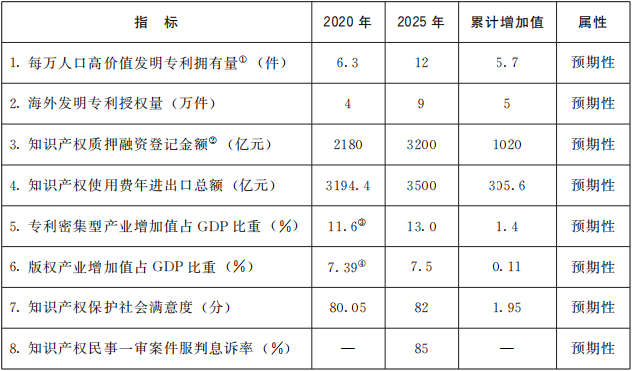 注：①“每万人口高价值发明专利拥有量”是指每万人口本国居民拥有的经国家知识产权局授权的符合下列任一条件的有效发明专利数量：1．战略性新兴产业的发明专利；2．在海外有同族专利权的发明专利；3．维持年限超过10年的发明专利；4．实现较高质押融资金额的发明专利；5．获得国家科学技术奖、中国专利奖的发明专利。　②“知识产权质押融资登记金额”是指经国家知识产权局登记的知识产权质押融资金额。　③④为2019年值。三、全面加强知识产权保护，激发全社会创新活力（四）完善知识产权法律政策体系。健全知识产权法律法规。开展知识产权基础性法律研究。统筹推进专利法、商标法、著作权法、反垄断法、科学技术进步法、电子商务法等相关法律法规的修改完善。加强地理标志、商业秘密等领域立法，出台商业秘密保护规定。完善集成电路布图设计法规。推进修订植物新品种保护条例。制定中医药传统知识保护条例。完善与国防建设相衔接的知识产权法律制度。全面建立并实施知识产权侵权惩罚性赔偿制度，加大损害赔偿力度。研究建立健全符合知识产权审判规律的特别程序法律制度。适应科技进步和经济社会发展需要，依法及时推动知识产权法律法规立改废释。（中央宣传部、最高人民法院、最高人民检察院、科技部、工业和信息化部、司法部、农业农村部、商务部、国家卫生健康委、市场监管总局、国家国防科工局、国家林草局、国家中医药局、国家知识产权局、中央军委装备发展部等按职责分工负责）    完善知识产权保护政策。健全大数据、人工智能、基因技术等新领域新业态知识产权保护制度。研究构建数据知识产权保护规则。完善开源知识产权和法律体系。完善电子商务领域知识产权保护机制。健全遗传资源获取和惠益分享制度，建立跨部门生物遗传资源获取和惠益分享信息共享制度。制定传统文化、民间文艺、传统知识等领域保护办法。建立与非物质文化遗产相关的知识产权保护制度。完善体育赛事节目、综艺节目、网络直播等领域著作权保护制度。完善红色经典等优秀舞台艺术作品的版权保护措施。完善服装设计等时尚产业知识产权保护政策。健全药品专利纠纷早期解决机制，制定相关配套措施。完善中医药领域发明专利审查和保护机制。健全绿色技术知识产权保护制度。完善高校知识产权保护管理规定。建立知识产权侵权损害评估制度。（中央宣传部、中央网信办、最高人民法院、教育部、财政部、生态环境部、文化和旅游部、市场监管总局、广电总局、国家林草局、国家中医药局、国家药监局、国家知识产权局等按职责分工负责）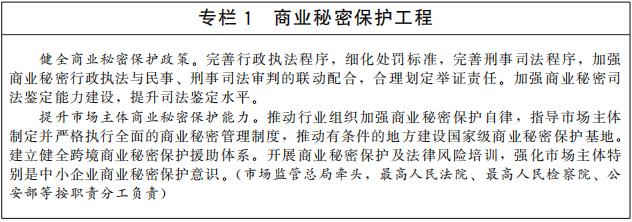 完善维护国家安全的知识产权政策。研究制定事关国家安全的关键核心技术知识产权保护规则。依法管理涉及国家安全的知识产权对外转让行为，完善知识产权对外转让审查制度。完善知识产权反垄断、公平竞争相关法律法规和政策措施。推进我国知识产权有关法律规定域外适用。研究建立针对进口贸易的知识产权境内保护制度。完善跨境电商知识产权保护规则。（中央宣传部、中央网信办、国家发展改革委、科技部、工业和信息化部、商务部、市场监管总局、国家国防科工局、国家知识产权局等按职责分工负责）（五）加强知识产权司法保护。完善知识产权司法保护体系。加强知识产权司法资源配置，加强知识产权审判体系建设。健全知识产权案件上诉机制，完善专门法院设置。深入推进知识产权民事、刑事、行政案件“三合一”审判机制改革。完善知识产权检察体制机制。建立健全与审判机制、检察机制相适应的案件管辖制度和协调机制。完善知识产权司法案件繁简分流机制，开展适应知识产权审判特点的简易程序试点，提高审判质量和效率。探索依当事人申请的知识产权纠纷行政调解协议司法确认制度。推动建立跨行政区域知识产权案件审理机制，充分发挥法院案件指定管辖机制作用，有效打破地方保护。（最高人民法院、最高人民检察院等按职责分工负责）提升知识产权司法保护能力。加强司法保护与行政确权、行政执法、调解、仲裁、公证存证等环节的信息沟通和共享，促进行政执法标准和司法裁判标准统一，形成有机衔接、优势互补的运行机制。强化民事司法保护，研究制定符合知识产权案件规律的诉讼规范。完善刑事法律和司法解释，加大刑事打击力度，准确适用知识产权领域行政执法移送刑事司法标准和刑事案件立案追诉标准，规范刑罚适用。加强知识产权司法工作人员培养和选拔，加强技术调查官队伍建设。（最高人民法院、最高人民检察院、公安部等按职责分工负责）（六）加强知识产权行政保护。健全知识产权行政保护机制。加强中央在知识产权保护的宏观管理、区域协调和涉外事宜统筹等方面事权。加强知识产权快保护机构建设。在条件成熟的地区建设国家知识产权保护试点示范区。加强知识产权行政执法指导制度建设。建立行政保护技术调查官制度。健全知识产权侵权纠纷行政裁决制度。健全跨区域、跨部门知识产权行政保护协作机制。加强商贸流通领域知识产权保护，制定商品交易市场知识产权保护国家规范，持续推进知识产权保护规范化市场建设，净化消费市场。（国家知识产权局牵头，中央宣传部、文化和旅游部、市场监管总局等按职责分工负责）提高知识产权行政保护效能。更好发挥全国打击侵犯知识产权和制售假冒伪劣商品工作领导小组作用，加强部门协同配合，开展关键领域、重点环节、重点区域行政执法专项行动，重点查处假冒专利、商标侵权、侵犯著作权、地理标志侵权假冒等违法行为。加大行政处罚力度，加强侵权纠纷行政裁决，有效遏制恶意侵权、重复侵权、群体侵权。完善专利、商标侵权判断标准。加强植物新品种保护体系建设。强化知识产权海关保护。加强特殊标志、官方标志、奥林匹克标志保护。加强知识产权行政执法和行政裁决队伍人员配备和能力建设，提升知识产权行政执法装备现代化、智能化水平，利用新技术手段畅通投诉举报渠道，提升打击侵权假冒行为的效率及精准度。依法规制知识产权滥用行为，不断完善防止知识产权滥用相关制度。（中央宣传部、农业农村部、文化和旅游部、海关总署、市场监管总局、国家林草局、国家知识产权局等按职责分工负责）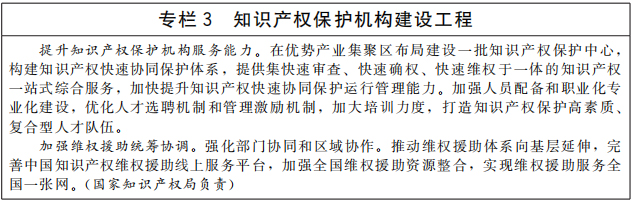 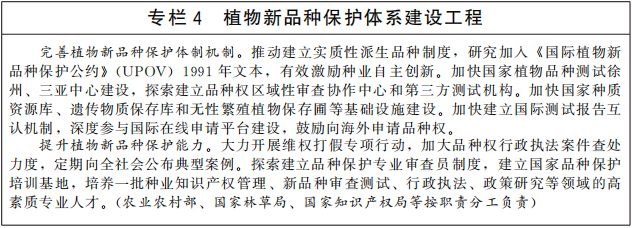 （七）加强知识产权协同保护。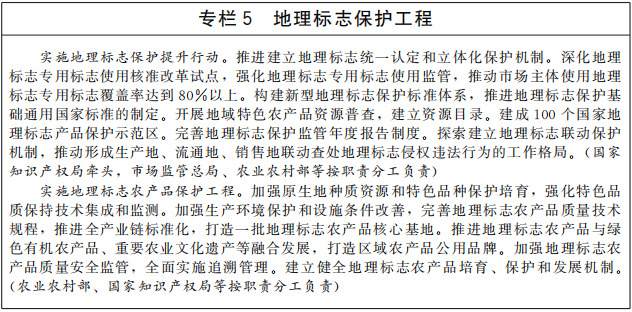 完善知识产权纠纷多元化解决机制。培育和发展知识产权调解组织、仲裁机构、公证机构。鼓励行业协会、商会建立知识产权保护自律和信息沟通机制。建立健全知识产权调解、仲裁、公证、社会监督等人才的选聘、培养、管理、激励制度。推动完善知识产权纠纷投诉受理处理、诉讼调解对接、调解仲裁对接、行政执法与调解仲裁对接等机制。探索维权援助社会共治模式，鼓励高校、社会组织等开展维权援助工作。建立完善知识产权侵权纠纷检验鉴定工作体系，加强知识产权鉴定机构专业化、规范化建设，推动建立知识产权鉴定技术标准。建立国防领域知识产权纠纷多元化处理机制。（国家知识产权局牵头，中央宣传部、最高人民法院、司法部、国家国防科工局、中央军委装备发展部、中国贸促会等按职责分工负责）加强知识产权领域诚信体系建设。推进建立知识产权领域以信用为基础的分级分类监管模式，积极支持地方开展工作试点。制定覆盖专利、商标、版权等领域的信用信息基础目录。推进知识产权领域信用承诺制建设。规范知识产权领域严重失信主体名单认定标准和程序，依法依规对严重失信主体实施惩戒。推进知识产权信用修复制度建设。推动全国知识产权信用信息共享平台与全国信用信息共享平台实现数据共享。（中央宣传部、国家发展改革委、农业农村部、人民银行、市场监管总局、国家林草局、国家知识产权局等按职责分工负责）（八）加强知识产权源头保护。促进知识产权高质量创造。健全高质量创造支持政策，加强人工智能、量子信息、集成电路、基础软件、生命健康、脑科学、生物育种、空天科技、深地深海探测等领域自主知识产权创造和储备。加强国家科技计划项目的知识产权管理，在立项和组织实施各环节强化重点项目科技成果的知识产权布局和质量管理。优化专利资助奖励等激励政策和考核评价机制，突出高质量发展导向。完善无形资产评估制度，形成激励与监管相协调的管理机制。（科技部、工业和信息化部、财政部、国家知识产权局等按职责分工负责）提高知识产权审查质量和审查效率。完善适应创新发展需求的知识产权审查管理体系，优化专利、商标审查协作机制。提升专利商标审查机构能力水平，强化专利、商标、版权、地理标志、植物新品种全流程审查质量管控，提升知识产权授权确权质量。提高专利、商标审查业务精细化管理水平，优化审查资源配置，加强智能化技术运用，提升审查效能，缩短审查周期。完善专利、商标审查模式，加强审查与产业发展的政策协同和业务联动，满足产业绿色转型和新领域新业态创新发展等社会多样化需求。（中央宣传部、工业和信息化部、农业农村部、国家林草局、国家知识产权局等按职责分工负责）    强化知识产权申请注册质量监管。完善以质量和价值为导向的知识产权统计指标体系，健全知识产权质量统计监测和反馈机制。严格规范专利申请、商标注册和版权登记行为，严厉打击不以保护创新为目的的非正常专利申请和代理行为，以及不以使用为目的的恶意商标注册和代理行为，依法依规对相关行为进行处置。加强信用监管和行业自律，严厉打击无资质专利代理等违法违规行为。（国家知识产权局牵头，中央宣传部、国家统计局等按职责分工负责）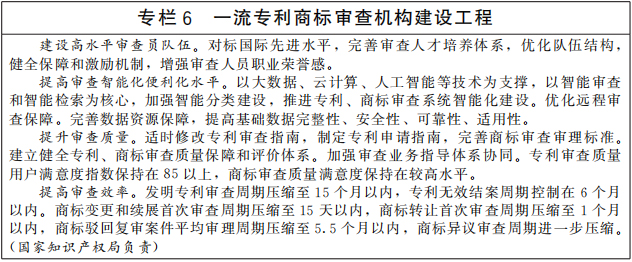 四、提高知识产权转移转化成效，支撑实体经济创新发展（九）完善知识产权转移转化体制机制。推进国有知识产权权益分配改革。强化国家战略科技力量，深化科技成果使用权、处置权、收益权改革，开展赋予科研人员职务科技成果所有权或长期使用权试点。充分赋予高校和科研院所知识产权处置自主权，推动建立权利义务对等的知识产权转化收益分配机制。有效落实国有企业知识产权转化奖励和报酬制度。完善国有企事业单位知识产权转移转化决策机制。（国家发展改革委、教育部、科技部、财政部、人力资源社会保障部、国务院国资委、中科院、国家国防科工局、国家知识产权局等按职责分工负责）优化知识产权运营服务体系。推动在重点产业领域和产业集聚区建设知识产权运营中心。培育发展综合性知识产权运营服务平台，创新服务模式，促进知识产权转化。支持高校和科研院所加强市场化知识产权运营机构建设，提升知识产权转化能力。加强知识产权运营专业化人才队伍建设。建立完善专利开放许可制度和运行机制。拓宽专利技术供给渠道，推进专利技术供需对接，促进专利技术转化实施。指导规范知识产权交易，完善知识产权质押登记和转让许可备案管理制度，加强数据采集分析和披露利用。加强知识产权转移转化状况统计调查。（中央宣传部、教育部、科技部、财政部、国家统计局、国家知识产权局等按职责分工负责）积极稳妥发展知识产权金融。优化知识产权质押融资体系，健全知识产权质押融资风险管理机制，完善质物处置机制，建设知识产权质押信息平台。支持银行创新内部考核管理模式，推动银行业金融机构用好单列信贷计划和优化不良率考核等监管政策，在风险可控的前提下扩大知识产权质押贷款规模。鼓励知识产权保险、信用担保等金融产品创新，充分发挥金融支持知识产权转化的作用。在自由贸易试验区和自由贸易港推进知识产权金融服务创新。健全知识产权价值评估体系，鼓励开发智能化知识产权评估工具。（国家知识产权局牵头，中央宣传部、国家发展改革委、财政部、人民银行、银保监会、证监会等按职责分工负责）促进产业知识产权协同运用。推动企业、高校、科研机构知识产权深度合作，引导开展订单式研发和投放式创新。围绕关键核心技术联合攻关加强专利布局和运用。引导建立产业专利导航决策机制，优化战略性新兴产业发展模式，增强产业集群创新引领力。推动在数字经济、智能制造、生命健康、新材料等领域组建产业知识产权联盟，构筑产业专利池。促进技术、专利与标准协同发展，研究制定标准必要专利许可指南，引导创新主体将自主知识产权转化为技术标准。健全知识产权军民双向转化工作机制。（教育部、科技部、工业和信息化部、市场监管总局、中科院、国家国防科工局、国家知识产权局、中央军委装备发展部等按职责分工负责）    （十）提升知识产权转移转化效益。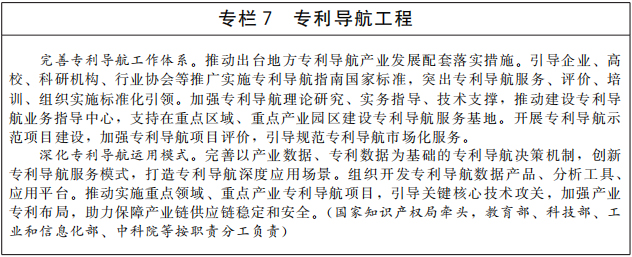 提升创新主体知识产权管理效能。推动创新主体加强知识产权管理标准化体系建设，推动实施创新过程知识产权管理国际标准。推动中央企业建立完善知识产权工作体系，打造一批具备国际竞争优势的知识产权强企。深化实施中小企业知识产权战略推进工程。分级分类开展企业、高校、科研院所知识产权优势培育和建设工作。引导创新主体建立健全知识产权资产管理制度，推动企业做好知识产权会计信息披露工作。建立健全财政资助科研项目形成知识产权的声明制度和监管机制。（教育部、科技部、工业和信息化部、财政部、国务院国资委、税务总局、市场监管总局、中科院、国家知识产权局等按职责分工负责）。   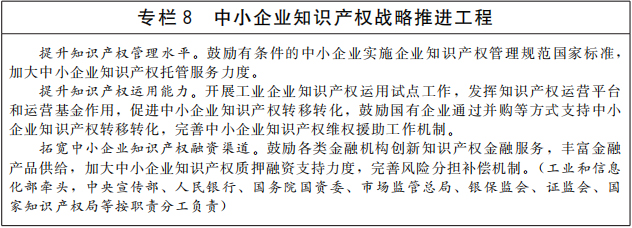 推动知识产权融入产业创新发展。培育专利密集型产业，探索开展专利密集型产品认定工作，指导地方制定专利密集型产业培育目录，健全专利密集型产业增加值核算与发布机制，加强专利密集型产业培育监测评价。实施商标品牌战略，加强驰名商标保护，提升品牌国际影响力。实施版权创新发展工程，打造版权产业集群，强化版权发展技术支撑。推动地方建立地理标志产品产值统计制度，健全地理标志产业发展利益联结机制，发挥龙头企业带动作用，吸引更多市场主体参与地理标志产业融合发展。完善绿色知识产权统计监测，推动绿色专利技术产业化，支撑产业绿色转型。（中央宣传部、农业农村部、市场监管总局、国家统计局、国家知识产权局等按职责分工负责）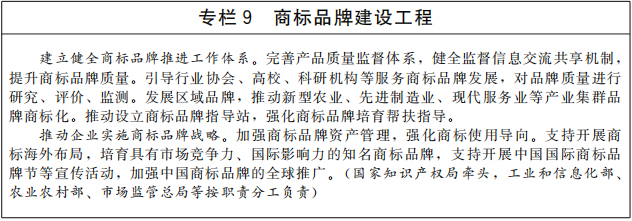 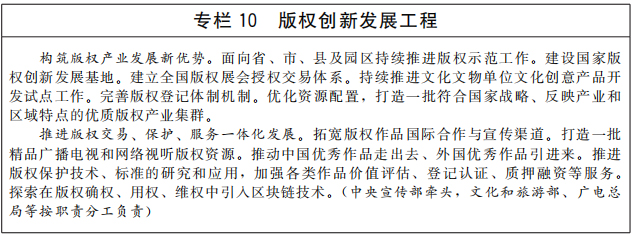 助力区域经济协调发展。优化央地合作会商机制，持续推动知识产权强省强市建设，面向省、市、县及园区深入开展知识产权强国建设试点示范工作，探索支撑创新发展的知识产权运行机制。强化区域间合作互助，促进东、中、西部和东北地区知识产权工作共同发展。鼓励地方探索构建符合区域发展需求的知识产权政策体系。推动京津冀高端知识产权服务业集聚发展。强化长三角区域一体化知识产权保护。推动粤港澳大湾区打造知识产权国际合作高地。推动成渝地区双城经济圈建立知识产权金融生态区。支持深圳建设中国特色社会主义先行示范区，打造保护知识产权标杆城市。支持香港建设区域知识产权贸易中心。加强涉农知识产权运用，助力乡村振兴。（国家知识产权局牵头，国家发展改革委、农业农村部、人民银行、国家林草局等按职责分工负责）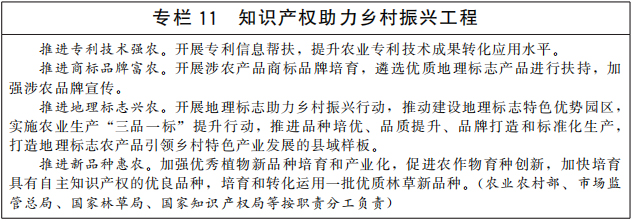 五、构建便民利民知识产权服务体系，促进创新成果更好惠及人民（十一）提高知识产权公共服务能力。加快知识产权新型基础设施建设。依托全国一体化大数据中心体系，完善国家知识产权大数据中心和公共服务平台，提升知识产权公共服务智能化水平。推进地方知识产权公共服务平台和专题数据库建设，优先支持战略性新兴产业集群所在地建设知识产权公共服务平台，推动知识产权公共服务平台与行业、产业信息服务平台互联互通，提高知识产权公共服务可及性和普惠性。加强知识产权网络安全建设，健全网络安全综合防控体系，持续增强网络安全综合保障能力。（国家知识产权局牵头，中央网信办、国家发展改革委、财政部等按职责分工负责）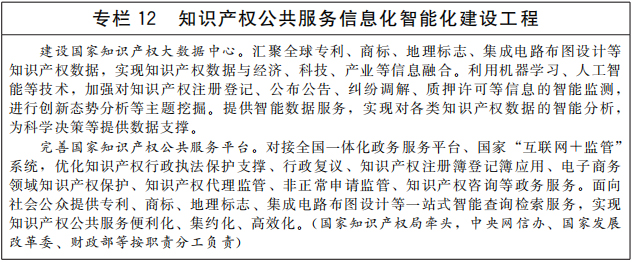 完善知识产权公共服务体系。完善知识产权公共服务网络，健全公共服务支持创新工作机制。推动公共服务骨干节点分级分类建设，省级公共服务机构实现全覆盖，地市级公共服务机构覆盖率力争达到50%，鼓励有条件的县（市、区）设立综合性公共服务机构。支持开展跨行政区域知识产权公共服务合作。优化知识产权公共服务网点布局，提升高校、科研机构、科技社团、公共图书馆、科技情报机构、产业园区生产力促进机构等知识产权信息公共服务能力。重点支持技术与创新支持中心、高校国家知识产权信息服务中心、国家知识产权信息公共服务网点有序发展。（国家知识产权局牵头，教育部、科技部、工业和信息化部、文化和旅游部、中科院、中国科协等按职责分工负责）提高知识产权公共服务供给水平。加强知识产权数据标准制定，提高数据质量，维护数据安全，完善知识产权基础数据资源管理和服务规范。加强知识产权信息传播利用，加大知识产权基础数据开放力度，促进数据资源共享。完善知识产权信息利用相关规范，开展知识产权信息利用研究分析和发布。积极参与国际知识产权数据标准制定，加强国际知识产权数据交换。加大政府购买服务力度，创新公共服务形式，丰富公共服务产品供给。加强知识产权公共服务规范化、标准化建设，明晰知识产权公共服务事项和范围，建立知识产权公共服务清单制度。（国家知识产权局负责）（十二）促进知识产权服务业健康发展。培育发展知识产权服务业。引导知识产权代理、法律、信息、咨询、运营服务向专业化和高水平发展，拓展知识产权投融资、保险、资产评估等增值服务，促进知识产权服务业新业态新模式发展。加快制定实施知识产权服务业基础标准、支撑标准、产品标准、质量标准。深入实施专利代理机构执业许可审批告知承诺改革。引导国际高水平知识产权服务机构依规在华设立常驻代表机构。开展品牌价值提升行动，培育一批国际化、市场化、专业化知识产权服务机构。建设国家知识产权服务出口基地。全国执业专利代理师达到4万人。完善知识产权服务业统计制度。支持知识产权服务行业协会组织开展公益代理和维权援助。（国家知识产权局牵头，中央宣传部、司法部、商务部、国家统计局等按职责分工负责）促进知识产权服务业与区域产业融合发展。聚焦重点区域、重点产业需求，优化知识产权服务业集聚区建设，引导知识产权服务链上下游优势互补、多业态协同发展。建立知识产权服务对接重点产业、重大项目工作机制，重点提供专利导航等高端服务。鼓励知识产权服务机构为创新主体提供全链条、专业化知识产权服务，支持企业创新发展和产业转型升级。（国家知识产权局牵头，工业和信息化部等按职责分工负责）加强知识产权服务业监管。规范计划制定、名单抽取、结果公示、数据存档等各项抽查检查工作程序，实现“双随机、一公开”监管全覆盖。建立知识产权服务业监管长效机制。健全跨部门、跨区域协同监管机制。完善年度报告、经营异常名录、严重失信主体名单制度，开展信用评价并推广应用评价结果。建立知识产权服务业质量监测机制，利用新技术手段快速精准发现违法违规行为线索，提升监管效能。充分发挥知识产权服务行业协会作用，加大行业自律惩戒力度。建设知识产权服务业评价系统，及时公开服务机构和从业人员评价数据。（国家知识产权局负责）六、推进知识产权国际合作，服务开放型经济发展（十三）主动参与知识产权全球治理。积极参与完善知识产权国际规则体系。加强与世界知识产权组织的合作磋商，推动完善知识产权及相关国际贸易、国际投资等国际规则和标准。积极参与遗传资源、传统知识、民间文艺、非物质文化遗产、广播组织等方面的知识产权国际规则制定。积极研究和参与数字领域等新领域新业态知识产权国际规则和标准的制定。（中央宣传部、外交部、商务部、文化和旅游部、国家知识产权局等按职责分工负责）积极推进与经贸相关的多双边知识产权谈判。妥善应对国际知识产权争端，加强与主要贸易伙伴的知识产权合作磋商。在相关谈判中合理设置知识产权议题。深入参与世界贸易组织有关知识产权谈判。积极推进同其他国家和地区自贸协定知识产权议题谈判。研究推动与更多国家和地区开展地理标志协定谈判。（中央宣传部、外交部、商务部、国家知识产权局等按职责分工负责）（十四）提升知识产权国际合作水平。加强知识产权国际合作机制建设。巩固和完善“一带一路”知识产权合作，充分利用“一带一路”知识产权合作平台，扩大合作项目规模和储备。深度参与金砖国家、中美欧日韩、中日韩、中国—东盟等小多边知识产权合作，加强与各方政策和业务规则交流，支持产业界积极参与相关合作机制。完善跨境司法协作安排，加强防范打击侵犯知识产权犯罪国际合作。（中央宣传部、最高人民法院、最高人民检察院、外交部、公安部、商务部、海关总署、国家知识产权局等按职责分工负责）    优化知识产权国际合作环境。深化与国际和地区组织、重点国家和地区的知识产权合作，完善合作布局。加强面向周边和发展中国家的知识产权培训，支持发展中国家知识产权能力建设。加强药物及新冠病毒疫苗研发等重点领域的知识产权国际合作。与贸易对象国建立企业知识产权事务沟通协调机制。（中央宣传部、外交部、工业和信息化部、商务部、国家卫生健康委、市场监管总局、国际发展合作署、国家药监局、国家知识产权局、中国贸促会等按职责分工负责）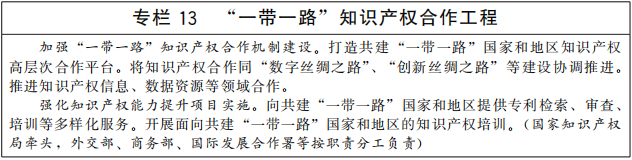 （十五）加强知识产权保护国际合作。便利知识产权海外获权。强化知识产权审查业务合作，拓展“专利审查高速路”国际合作网络，重点推动相关国家共享专利、植物新品种等审查结果。引导创新主体合理利用世界知识产权组织全球服务体系等渠道，提高海外知识产权布局效率。（国家知识产权局牵头，中央宣传部、农业农村部、国家林草局等按职责分工负责）加强知识产权海外维权援助。建立国际知识产权风险预警和应急机制，建设知识产权涉外风险防控体系。建立国际趋势跟踪研究基地，加强对商业秘密保护、互联网企业走出去等重点前沿问题的研究。提升海外知识产权信息服务能力，建立健全国外展会知识产权服务站工作机制。鼓励保险机构开展知识产权海外侵权保险业务。积极发挥贸易投资促进机构作用，不断加强知识产权海外服务保障工作。（中央宣传部、商务部、市场监管总局、银保监会、国家知识产权局、中国贸促会等按职责分工负责）七、推进知识产权人才和文化建设，夯实事业发展基础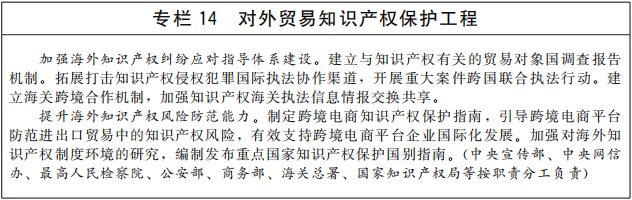 （十六）加强知识产权人才队伍建设。优化知识产权人才发展环境。推进知识产权学科建设，支持学位授权自主审核单位依程序设置知识产权一级学科点，支持有关单位依程序设置知识产权二级学科点，研究设置知识产权硕士专业学位。推动知识产权相关专业升级和数字化改造，开发一批知识产权精品课程。鼓励支持有条件的理工科高校开设知识产权相关专业和课程。设立一批国家知识产权人才培养基地。做好知识产权职称制度改革实施工作，完善知识产权人才评价体系。（教育部、人力资源社会保障部、国家知识产权局等按职责分工负责）提升知识产权人才能力水平。完善知识产权人才分类培训体系，健全人才保障机制。加强知识产权理论研究，完善知识产权研究管理机制，强化智库建设，鼓励地方开展政策研究。加强知识产权行政管理、行政执法、行政裁决人员培养，分层次分区域持续开展轮训。加强企事业单位知识产权人才培养，建设理论与实务联训基地。建立知识产权服务业人才培训体系，提高服务业人才专业能力。大力培养知识产权国际化人才。（国家知识产权局牵头，中央宣传部、市场监管总局等按职责分工负责）（十七）加强知识产权文化建设。构建知识产权大宣传格局。围绕知识产权强国建设，统筹传统媒体与新兴媒体，用好融媒体，健全知识产权新闻发布制度。建立健全政府活动宣传、媒体传播报道、学界文章影响、国际文化交流相互促进的知识产权传播大矩阵。持续做好全国知识产权宣传周、中国知识产权年会等品牌宣传活动。讲好中国知识产权故事，展示文明大国、负责任大国形象。（国家知识产权局牵头，中央宣传部、中央网信办、广电总局等按职责分工负责）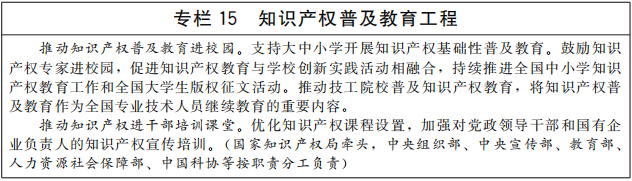 厚植知识产权文化理念。增强全社会尊重和保护知识产权的意识，推动知识产权文化与法治文化、传统文化、创新文化、诚信文化深度融合。大力宣传锐意创新和诚信经营的典型企业，引导企业自觉履行尊重和保护知识产权的社会责任。开展贴近时代、贴近百姓、贴近生活的知识产权文化惠民活动。加强知识产权文化基础设施建设。探索建立“互联网+”知识产权保护云博物馆。加大对中西部地区知识产权文化建设投入。开展知识产权文化建设理论和学术研究，以文化为媒，提升文化软实力。（国家知识产权局牵头，中央宣传部、司法部、文化和旅游部等按职责分工负责）八、实施保障（十八）加强组织领导。坚持党对知识产权工作的全面领导，充分发挥国务院知识产权战略实施工作部际联席会议作用，完善工作机制，形成工作合力，确保党中央、国务院关于知识产权工作的各项决策部署落到实处。各地区、各有关部门要强化责任意识，密切协调配合，结合实际进一步明确工作重点，落实好本规划部署的各项任务措施。国家知识产权局要加强组织协调，明确责任分工，细化目标任务，加强宣传解读，制定年度推进计划，确保规划有序推进。相关社会组织和行业协会要积极参与规划实施，主动作为，发挥作用。（国家知识产权局牵头，有关部门与地方各级人民政府按职责分工负责）（十九）鼓励探索创新。各地要发扬基层首创精神，针对规划实施中的痛点、难点问题，主动作为、创新思路，积极探索积累务实管用、科学精准的具体举措，不断丰富完善有关政策措施。各有关部门要营造有利环境，支持有条件的地区先行先试。（地方各级人民政府与有关部门按职责分工负责）（二十）加大投入力度。完善多渠道投入机制，推进规划重大工程项目落地，促进规划有效实施。加强对知识产权工作的政策和资源支持。鼓励社会资本积极参与，创新投入模式和机制，充分发挥市场在资源配置中的决定性作用。（有关部门与地方各级人民政府按职责分工负责）（二十一）狠抓工作落实。国家知识产权局会同有关部门加强对规划实施情况的跟踪监测，通过第三方评估等形式开展规划实施的中期评估、总结评估，总结推广典型经验做法，发现规划实施中存在的问题并研究解决对策。强化监督检查，确保任务落实，重要情况及时报告国务院。（国家知识产权局牵头，有关部门按职责分工负责）【六】中国共产党四川省第十一届委员会第十次全体会议公报（2021年12月2日中国共产党四川省第十一届委员会第十次全体会议通过）中国共产党四川省第十一届委员会第十次全体会议，于2021年12月1日至2日在成都举行。出席全会的有，省委委员83人，候补省委委员4人。省纪委常委、省监委委员和有关方面负责同志列席会议。省第十一次党代会代表中部分基层同志、专家学者和有关方面代表也列席会议。全会由省委常委会主持。省委书记彭清华作了讲话。全会坚定以习近平新时代中国特色社会主义思想为指导，深入学习贯彻党的十九届六中全会精神，全面落实习近平总书记对四川工作系列重要指示精神，听取和讨论了彭清华代表省委常委会作的工作报告，审议通过了《中共四川省委关于深入学习贯彻党的十九届六中全会精神巩固党史学习教育成果的决定》和《中共四川省委关于以实现碳达峰碳中和目标为引领推动绿色低碳优势产业高质量发展的决定》，审议通过了《关于召开中国共产党四川省第十二次代表大会的决议》。彭清华就两个《决定（讨论稿）》向全会作了说明。全会认为，党的十九届六中全会是在我们党成立一百周年的重要历史时刻，在党领导人民实现第一个百年奋斗目标、向着实现第二个百年奋斗目标迈进的重大历史关头，召开的一次十分重要的会议。党的十九届六中全会通过的《中共中央关于党的百年奋斗重大成就和历史经验的决议》，回顾党走过的百年奋斗历程，总结党的百年奋斗重大成就和历史经验，着重阐释党的十八大以来党和国家事业取得的历史性成就、发生的历史性变革，对实现第二个百年奋斗目标提出明确要求，是一篇马克思主义的纲领性文献，是新时代中国共产党人牢记初心使命、坚持和发展中国特色社会主义的政治宣言，是以史为鉴、开创未来、实现中华民族伟大复兴的行动指南。习近平总书记的重要讲话，对深刻领会把握党的百年奋斗重大成就和历史经验、学习宣传贯彻党的十九届六中全会精神作出深刻阐述，对从党的奋斗历程中汲取智慧和力量提出重要要求，高瞻远瞩、思想深刻、内涵丰富，为我们以史为鉴、开创未来，迈步新征程、续写新篇章提供了方向指引和根本遵循。全省各级党组织和广大党员干部要深入学习、准确把握党的十九届六中全会的主要内容和丰富内涵，深刻认识党的百年奋斗的初心使命和重大成就，深刻认识中国特色社会主义新时代的历史性成就和历史性变革特别是“两个确立”的决定性意义和“十个明确”的内涵要义，深刻认识党的百年奋斗的五大历史意义和“十个坚持”的历史经验，深刻认识以史为鉴、开创未来的重要要求，深刻认识从党的奋斗历程中汲取智慧和力量的重要任务，从中不断感悟我们党立志于中华民族千秋伟业的使命担当，在坚定历史自信、遵循历史规律、把握历史主动中，传承弘扬伟大建党精神，继续攻坚克难、开拓奋进，为全面建设社会主义现代化四川不懈奋斗。全会充分肯定省委十一届八次全会以来省委常委会的工作。一致认为，面对复杂严峻的外部环境和疫情灾情的冲击影响，面对开局“十四五”、开启新征程的繁重任务，在以习近平同志为核心的党中央坚强领导下，省委坚定以习近平新时代中国特色社会主义思想为指导，全面落实习近平总书记对四川工作系列重要指示精神和党中央决策部署，统筹推进“五位一体”总体布局、协调推进“四个全面”战略布局，统筹推进疫情防控和经济社会发展，统筹发展和安全，着重抓好党的十九届五中、六中全会精神学习宣传贯彻、党史学习教育和庆祝建党100周年活动、创新驱动引领高质量发展、巩固拓展脱贫攻坚成果同乡村振兴有效衔接、乡镇行政区划和村级建制调整改革“后半篇”文章等大事要事，胜利打赢脱贫攻坚战，步入全面小康社会，坚定推动经济高质量发展，积极主动融入新发展格局，驰而不息深化改革扩大开放，深入推进生态文明建设，加强宣传思想文化工作，大力推进民主政治建设，深入推进全面依法治省，不断增进民生福祉，建设更高水平的平安四川，纵深推进全面从严治党，治蜀兴川各项事业取得新的重大进展。全会指出，学习宣传贯彻党的十九届六中全会精神，关键要和我们正在做的事情结合起来，以更加昂扬的姿态迈步新征程、建功新时代。党史学习教育开展以来，省委认真贯彻党中央决策部署，引导广大党员干部系统深入学党史、融会贯通悟思想、用心用情办实事、锐意进取开新局，各个方面都取得了丰硕成果。党中央作出以学习党的十九届六中全会精神为重点巩固党史学习教育成果的重大部署，这次省委全会研究以学习党的十九届六中全会精神为重点巩固党史学习教育成果并作出决定，是贯彻落实习近平总书记重要讲话精神和党中央决策部署的具体行动，对于更好把握党的百年奋斗重大成就和历史经验，进一步统一思想行动、坚定前行信心决心；对于增强“四个意识”、坚定“四个自信”、做到“两个维护”，不断提高政治判断力、政治领悟力、政治执行力；对于勇敢面对“四大考验”、坚决战胜“四种危险”，继续推进新时代党的建设新的伟大工程，努力把全省各级党组织和党员干部队伍建设得更加坚强有力，具有十分重要的意义。全省各级党组织要切实提高政治站位，扎实抓好以学习党的十九届六中全会精神为重点巩固党史学习教育成果各项工作，引导广大党员干部和群众准确把握党的历史发展的主题主线、主流本质，进一步做到学史明理、学史增信、学史崇德、学史力行，在全面建设社会主义现代化四川新征程中展现新气象新作为。全会指出，要聚焦学史明理再深化，持续强化理论武装、坚守理想信念。坚定用习近平新时代中国特色社会主义思想武装党员干部头脑，扎实开展党的十九届六中全会《决议》学习教育，突出坚定历史自信深化“四史”教育，始终坚持对马克思主义的信仰、对中国特色社会主义的信念、对实现中华民族伟大复兴中国梦的信心。要围绕学史增信再锤炼，切实提高政治能力、坚定维护党的团结统一。毫不放松加强党的政治建设，大力加强对党忠诚教育，开展经常性政治体检，营造风清气正的良好政治生态，坚定不移向党中央看齐，引导党员干部深刻把握“两个确立”对新时代党和国家事业发展、对推进中华民族伟大复兴历史进程的决定性意义，坚决做到“两个维护”。要着眼学史崇德再提升，更好传承红色基因、永葆共产党人先进本色。坚持从以伟大建党精神为源头的精神谱系中汲取精神养分，大力弘扬密切联系群众的优良作风，着眼事业后继有人打造忠诚干净担当的执政骨干队伍，坚持自我革命纵深推进全面从严治党，始终保持党员干部队伍的先进性纯洁性。要立足学史力行再出发，坚定扛起担当责任、始终保持奋斗姿态。激励党员干部认真履职尽责勇于担当作为，增强斗争精神提升斗争本领，大兴求真务实之风，勇担时代使命、更加奋发有为，奋力推动新时代治蜀兴川再上新台阶。全会指出，绿色低碳发展是当今时代科技革命和产业变革的鲜明特征，是推动经济社会高质量发展的内在要求。党的十八大以来，习近平总书记统揽全局、站高谋远，围绕绿色发展发表一系列重要论述，作出力争2030年前实现碳达峰、2060年前实现碳中和的重大战略决策，为推动经济社会发展全面绿色转型提供了根本遵循。四川正加快建设全国优质清洁能源基地和国家清洁能源示范省，具备绿色低碳发展的现实基础和广阔空间。乘势而上发展绿色低碳优势产业，是全面服务国家碳达峰碳中和战略、展现绿色发展新担当的自觉行动，是深度融入国内国际双循环、提升产业发展新位势的战略举措，是积极抢抓绿色低碳转型机遇、培育经济增长新动能的主动选择，是更好发挥自身比较优势、激发区域发展新活力的现实需要，必将有力推动全省经济社会高质量发展，为全面建设社会主义现代化四川提供坚实支撑。要聚焦实现碳达峰、碳中和目标，以能源绿色低碳发展为关键，牢牢把握将清洁能源优势转化为高质量发展优势的着力方向，聚力发展清洁能源产业、清洁能源支撑产业和清洁能源应用产业，加快推动能源结构、产业结构战略性调整，大力促进经济社会发展全面绿色转型，加快把四川建设成为全国重要的先进绿色低碳技术创新策源地、绿色低碳优势产业集中承载区、实现碳达峰碳中和目标战略支撑区、人与自然和谐共生绿色发展先行区，走出一条服务国家战略全局、支撑四川未来发展的绿色低碳发展之路。全会指出，要做优做强清洁能源产业，推进水风光多能互补一体化发展，规模化开发利用天然气，有序开发多类型清洁能源，加快提升稳定保供、协同互补和自我调节的能力。要发展壮大清洁能源支撑产业，大力发展晶硅光伏产业，持续做强能源装备产业，构建多元协同储能体系，完善清洁能源输配体系，更好服务清洁能源生产、输配和供应。要加快发展清洁能源应用产业，促进动力电池产业发展壮大，推动新能源汽车产业提档升级，推进大数据产业创新发展，深化钒钛资源综合开发利用，实现清洁能源就地转化和价值放大。要强化绿色低碳优势产业发展科技创新，坚持自主创新和技术引进相结合，建设协同创新平台，突破关键共性技术，促进技术推广应用，加快产业数字赋能，推动形成与绿色低碳优势产业相配套的科技创新体系。要推动绿色低碳优势产业集聚发展，立足资源禀赋和产业基础，推动重点区域集中布局、特色园区集约发展、优势企业集聚壮大，加强绿色低碳标准化和品牌建设，增强区域产业发展韧性和规模效应。要深化市场化机制改革，促进区域合作和对外开放，大力发展绿色金融，加大政策支持力度，健全工作体系和推进机制，营造支持绿色低碳优势产业发展的良好环境。全会强调，深入学习贯彻党的十九届六中全会精神，认真落实省委十一届十次全会决策部署，是当前和今后一个时期全省的重大政治任务。全省各级党组织要扎实抓好学习培训和宣传宣讲，切实把思想和行动统一到党的十九届六中全会和省委十一届十次全会精神上来，教育引导广大党员干部自觉做“两个确立”的坚决拥护者和“两个维护”的坚定践行者，更好从党的奋斗历程中把握历史规律、掌握历史主动，汲取智慧力量、明确前进方向，增强信心决心、埋头苦干实干，确保习近平总书记重要指示精神和党中央决策部署在四川落地生根、开花结果。全会决定，中国共产党四川省第十二次代表大会于2022年5月在成都召开。全会认为，省第十二次党代会是在进入全面建设社会主义现代化四川新征程的重要时刻召开的一次重要会议，是全省政治生活中的一件大事。全省各级党组织和全体党员要团结带领全省各族人民，为推动新时代治蜀兴川再上新台阶、夺取全面建设社会主义现代化四川新胜利而努力奋斗，以优异成绩迎接党的二十大和省第十二次党代会召开。全会根据《中国共产党章程》和《中国共产党地方委员会工作条例》等有关规定，批准刘作明、李刚、肖友才同志因工作调动或退休辞去省委委员职务。全会号召，全省上下要更加紧密地团结在以习近平同志为核心的党中央周围，勿忘昨天的苦难辉煌，无愧今天的使命担当，不负明天的伟大梦想，以史为鉴、开创未来，埋头苦干、勇毅前行，奋力推动新时代治蜀兴川再上新台阶，为实现第二个百年奋斗目标、实现中华民族伟大复兴的中国梦而不懈奋斗！【七】十一届州委常委会第158次会议关于12月份重点工作部署要求11月30日，沈阳书记主持召开十一届州委常委会第158次会议，对12月份重点工作提出十二个方面具体要求。第一，要抓好党的十九届六中全会精神的学习宣传贯彻，与中央第七次西藏工作座谈会、中央民族工作会议、习近平总书记赴西藏、青海考察调研的重要讲话精神以及省委十一届十次全会精神相结合，进一步推动党史学习教育深入开展。第二，要筹备并召开州委十一届十二次全体会议、州第十二次党代会、州“两会”。第三，要抓实森林草原防灭火工作，提高警惕，加强防灭火能力建设，提高科学安全应急处置能力，落实好网格化管理和值班值守制度，牢牢守住不发生重大人为森林草原火灾、不发生重大人员伤亡“两条底线”。第四，要继续抓好疫情防控工作，严格落实常态化精准防控措施，提高核酸检测能力，做好进州返州人员健康服务管理，有序开展疫苗接种工作，精准高效打好疫情防控阻击战。第五，要聚焦年度目标任务，认真梳理、列出清单，加强督促检查，加快滞后项目建设进度，州政府对光伏产业、碳汇交易、锂资源开发、冬季旅游、黄河流域生态保护和高质量发展方案进行专题研究。第六，要继续做好中央生态环保督查反馈问题整改，推进生态环境突出问题整改销号。第七，要加大安全生产领域风险隐患排查力度，加强冬季生活用电用火宣传教育和检查，全力做好冬季道路交通安全工作，防止发生重特大安全生产事故。第八，要做好两项改革“后半篇”文章，高质量编制乡镇级县域内片区划分工作方案和村级县域内片区划分模拟方案。第九，要做好省委十次全会、州第十二次党代会、州“两会”和春节、藏历新年期间疫情防控、食品安全等保障工作，维护社会大局和谐稳定。第十，要继续做好换届工作，严肃换届纪律，加强换届风气监督，确保换届风清气正，加强新任县（市）领导班子思想政治工作，巩固换届成果，激发干事动力。第十一，要做好赴成都、宜宾、泸州省内对口支援回访工作。第十二，要做好年底各项总结工作，认真梳理年终考核内容，及时向省委省政府报告工作情况，并提早谋划明年工作。